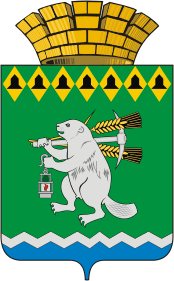 Администрация Артемовского городского округа ПОСТАНОВЛЕНИЕот 04.03.2019                                                                                                    № 236-ПАОб утверждении календарного плана физкультурных и спортивных мероприятий Артемовского городского округа на 2019 годВ соответствии с пунктом 19 части 1 статьи 16 Федерального закона от 06 октября 2003 года № 131-ФЗ «Об общих принципах организации местного самоуправления в Российской Федерации», пунктом 4 части 1 статьи 9, части 2 статьи 23 Федерального закона от 04 декабря 2007 года № 329-ФЗ «О физической культуре и спорте в Российской Федерации», пунктом 4 статьи 7 Закона Свердловской области от 16 июля 2012 года № 70-ОЗ «О физической культуре и спорте в Свердловской области», руководствуясь статьей 31 Устава Артемовского городского округа,ПОСТАНОВЛЯЮ:1. Утвердить календарный план физкультурных и спортивных мероприятий Артемовского городского округа на 2019 год (Приложение).2. Отделу по учету и отчетности Администрации Артемовского городского округа (Макарова М.А.) обеспечить финансирование физкультурных и спортивных мероприятий Артемовского городского округа, а также компенсацию произведенных на указанные мероприятия расходов, в соответствии с нормами, установленными Порядком финансового обеспечения за счет средств бюджета Артемовского городского округа и норм расходования средств на проведение физкультурных и спортивных мероприятий, включенных в календарный план физкультурных и спортивных мероприятий Артемовского городского округа, утвержденным постановлением Администрации Артемовского городского округа от 13.07.2017 № 813-ПА, в пределах лимитов, доведенных Администрации Артемовского округа в 2019 году на указанные цели.3. Действие настоящего постановления распространить на правоотношения, возникшие с 01.01.2019.4. Разместить настоящее постановление на официальном сайте Артемовского городского округа в информационно-телекоммуникационной сети «Интернет».5. Контроль за исполнением постановления возложить на заместителя главы Администрации Артемовского городского округа по социальным вопросам Темченкова С.Б. Глава Артемовского городского округа                                         А.В. СамочерновПриложениек постановлению АдминистрацииАртемовского городского округаот 04.03.2019 № 236-ПАЗаведующий отделомпо физической культуре и спортуАдминистрации Артемовскогогородского округа                                                                                                                                                                                      М.А. СкурихинКалендарный план физкультурных и спортивных мероприятийАртемовского городского округа на 2019 год№Наименование мероприятияВид спорта,номер-код согласно Всероссийскому реестру вида спортаСрок проведенияМесто проведенияОрганизация – инициаторпроведенияЯНВАРЬЯНВАРЬЯНВАРЬЯНВАРЬЯНВАРЬЯНВАРЬРождественский турнир по мини-футболу среди мужчинФутбол 001 000 2 6 1 1 Яянварь (по назначению)г. Артемовский,МБУ ФОЦ «Сигнал»МБУ ФОЦ «Сигнал»Открытое первенство Артемовского городского округа по мини-футболу среди мужчин (I группа, II группа, ветераны)Футбол 001 000 2 6 1 1 Яянварь – март (по назначению)г. Артемовский,МБУ ФОЦ «Сигнал»МБУ ФОЦ «Сигнал»Областной этап Всероссийских соревнований по мини-футболу (футзалу) среди команд общеобразовательных организаций в рамках общероссийского проекта «Мини-футболу в школу»Футбол 001 000 2 6 1 1 Яянварь – февраль (по назначению)по назначениюАдминистрация Артемовского городского округаОткрытое первенство МО Алапаевское по мини-футболу среди юношейФутбол 001 000 2 6 1 1 Яянварь – февраль (по назначению)по назначениюМБУ ФОЦ «Сигнал»Первенство Восточного округа по мини-футболу среди юношейФутбол 001 000 2 6 1 1 Яянварь – май (по назначению)по назначениюАдминистрация Артемовского городского округаПервенство Свердловской области по футзалу среди юношейФутбол 001 000 2 6 1 1 Яянварь – февраль (по назначению)по назначениюАдминистрация Артемовского городского округаРождественская лыжная гонкаЛыжные гонки 031 000 5 6 1 1 Яянварь (поназначению)г. Артемовский,МБУ АГО «Лыжная база «Снежинка»МБУ АГО «Лыжная база «Снежинка»Первенство Артемовского городского округа по лыжным гонкам на приз зимних каникулЛыжные гонки 031 000 5 6 1 1 Яянварь (поназначению)г. Артемовский,МБУ АГО «Лыжная база «Снежинка»МБУ АГО «Лыжная база «Снежинка»Рождественская лыжная гонкаЛыжные гонки 031 000 5 6 1 1 Яянварь (поназначению)Ирбитский районд. КирилловоМБУ АГО «Лыжная база «Снежинка»Рождественская лыжная гонкаЛыжные гонки 031 000 5 6 1 1 Яянварь (поназначению)г. РежМБУ АГО «Лыжная база «Снежинка»Открытое Первенство Режевского городского округа по лыжным гонкамЛыжные гонки 031 000 5 6 1 1 Яянварь (поназначению)г. РежМБУ АГО «Лыжная база «Снежинка»Зональное первенство по лыжным гонкам среди учащихсяЛыжные гонки 031 000 5 6 1 1 Яянварь (поназначению)г. БогдановичМБУ АГО «Лыжная база «Снежинка»Первенство Министерства общего и профессионального образования Свердловской области по лыжным гонкамЛыжные гонки 031 000 5 6 1 1 Яянварь – декабрь (по назначению)по назначениюМБУ АГО «Лыжная база «Снежинка»Финальное первенство по лыжным гонкам среди учреждений дополнительного образования (средний возраст)Лыжные гонки 031 000 5 6 1 1 Яянварь (поназначению)по назначениюМБУ АГО «Лыжная база «Снежинка»Рождественская лыжная гонка на призы МБУ ДЮСОК «Антей»Лыжные гонки 031 000 5 6 1 1 Яянварь (поназначению)г. РежМБУ АГО «Лыжная база «Снежинка»Первенство Свердловской области по лыжным гонкам на призы магазина «ТиМ Спорт»Лыжные гонки 031 000 5 6 1 1 Яянварь (поназначению)по назначениюМБУ АГО «Лыжная база «Снежинка»Муниципальный этап фестиваля Всероссийского физкультурно-спортивного комплекса «Готов к труду и обороне» (ГТО) среди обучающихся общеобразовательных организацийЛегкая атлетика 002 000 1 6 1 1 Япо назначениюг. Артемовский,МБУ ФОЦ «Сигнал»МБУ ФОЦ «Сигнал»Финальное первенство Свердловской области по лыжным гонкам среди учреждений дополнительного образования МОПОЛыжные гонки 031 000 5 6 1 1 Яянварь - февраль (поназначению)по назначениюМБУ АГО «Лыжная база «Снежинка»Открытое первенство по лыжным гонкам на территории Муниципального образования города Ирбит, посвященного Всероссийскому «Дню снега»Лыжные гонки 031 000 5 6 1 1 Яянварь (по назначению)г. ИрбитМБУ ФОЦ «Сигнал»Турнир по мини-футболу среди мужчин Артемовского городского округа, посвященный памяти
С.Г. ТрифоноваФутбол 001 000 2 6 1 1 Яянварь (по назначению)г. Артемовский,МБУ ФОЦ «Сигнал»МБУ ФОЦ «Сигнал»Зимний Чемпионат Свердловской области по футболу, сезон 2018 - 2019 годовФутбол 001 000 2 6 1 1 Яянварь – май (по назначению)по назначениюМБУ ФОЦ «Сигнал»Новогодний турнир по русским шашкамШашки 089 001 2 4 1 1 Яянварь (по назначению)г. Артемовский,МБУ ФОЦ «Сигнал»МБУ ФОЦ «Сигнал»Новогодний блиц-турнир по шахматамШахматы 088 000 2 5 1 1 Яянварь (по назначению)г. Артемовский,МБУ ФОЦ «Сигнал»МБУ ФОЦ «Сигнал»Личное первенство Артемовского городского округа по шахматам, посвященное 85-летию Свердловской областиШахматы 088 000 2 5 1 1 Яянварь - февраль (по назначению)г. Артемовский,МБУ ФОЦ «Сигнал»МБУ ФОЦ «Сигнал»Открытое первенство по плаванию среди городов Восточного управленческого округаПлавание 007 000 1 6 1 1 Япо назначениюпо назначениюМБУ ФОЦ «Сигнал»Региональный турнир по боксу «Тайсон» памяти Димы СуриковаБокс 025 000 1 6 1 1 Яянварь (по назначению)г. РежМБУ ФОЦ «Сигнал»Открытый личный турнир по настольному теннису памяти П.В. КорелинаНастольный теннис 004 000 2 6 1 1 Яянварь (по назначению)г. Артемовский,МБУ ФОЦ «Сигнал»МБУ ФОЦ «Сигнал»Соревнования по баскетболу на «Приз зимних каникул»Баскетбол 014 000 2 6 1 1 Яянварь (по назначению)г. Артемовский,МБУ ФОЦ «Сигнал»МБУ ФОЦ «Сигнал»Первенство Артемовского городского округа по хоккею с шайбой, посвященное Дню зимних видов спортаХоккей 003 000 4 6 1 1 Я7 январяг. Артемовский,Хоккейный корт МАОУ «СОШ №1»Администрация Артемовского городского округаПервенство Артемовского городского округа по хоккею в рамках Всероссийского фестиваля по хоккею среди любительских командХоккей 003 000 4 6 1 1 Яянварь - февраль (по назначению)по назначениюАдминистрация Артемовского городского округаПервенство Свердловской области по легкой атлетике среди юношей и девушек 2002 - 2003 годов рожденияЛегкая атлетика 002 000 1 6 1 1 Яянварь (по назначению)г. ЕкатеринбургМБУ ФОЦ «Сигнал»Чемпионат Свердловской области по легкой атлетикеЛегкая атлетика 002 000 1 6 1 1 Яянварь (по назначению)г. ЕкатеринбургАдминистрация Артемовского городского округаПервенство Свердловской области по лыжным гонкам по программе Специальной олимпиадыЛыжные гонки 031 000 5 6 1 1 Яянварь (по назначению)г. ПервоуральскМБУ ФОЦ «Сигнал»Областной этап Всероссийских соревнований юных хоккеистов «Золотая шайба» имени А.В. Тарасова сезон 2018 - 2019 годовХоккей 003 000 4 6 1 1 Яянварь – февраль (поназначению)по назначениюМБУ АГО «Лыжная база «Снежинка»Открытый турнир по хоккею с шайбой среди детских дворовых командХоккей 003 000 4 6 1 1 Яянварь – февраль (поназначению)по назначениюМБУ АГО «Лыжная база «Снежинка»Первенство Свердловской области по хоккею с шайбой среди ветеранов 45+ сезон 2018 – 2019 годовХоккей 003 000 4 6 1 1 Яянварь - февраль (по назначению)г. АлапаевскМБУ АГО «Лыжная база «Снежинка»Первенство Артемовского городского округа по хоккею с шайбой среди взрослых команд сезон
2018 – 2019 годовХоккей 003 000 4 6 1 1 Яянварь - февраль (по назначению)г. АртемовскийМБУ АГО «Лыжная база «Снежинка»Кубок  Артемовского городского округа по мини-футболу среди юношей 2001 – 2002, 2003 – 2004,
2005 – 2006, 2007 – 2008, 2009 – 2010 годов рожденияФутбол 001 000 2 6 1 1 Яянварь - февраль (по назначению)г. Артемовский,МБУ ФОЦ «Сигнал»МБУ ФОЦ «Сигнал»Личное первенство Артемовского городского округа по городошному спорту, посвященное РождествуГородошный спорт 067 001 2 8 1 1 А5 – 6 январяг. АртемовскийАдминистрация Артемовского городского округаНовогодний открытый турнир по настольному теннисуНастольный теннис 004 000 2 6 1 1 Яянварь (поназначению)г. Каменск – УральскийАдминистрация Артемовского городского округаОткрытый Рождественский турнир по настольному теннисуНастольный теннис 004 000 2 6 1 1 Яянварь (поназначению)г. Каменск – УральскийАдминистрация Артемовского городского округаТурнир по настольному теннису среди ветеранов «Ермак»Настольный теннис 004 000 2 6 1 1 Яянварь (поназначению)г. ЧусовойАдминистрация Артемовского городского округаЧемпионат Свердловской области по настольному теннису среди юниоровНастольный теннис 004 000 2 6 1 1 Яянварь (поназначению)г. ЕкатеринбургАдминистрация Артемовского городского округаКомандный чемпионат ветеранов по настольному теннису 4 турНастольный теннис 004 000 2 6 1 1 Яянварь (поназначению)г. ЕкатеринбургАдминистрация Артемовского городского округаФинал Восточного округа ШБЛ «КЭС-БАСКЕТ» среди юношейБаскетбол 014 000 2 6 1 1 Яянварь (поназначению)г. Артемовский,
МБУ ФОЦ «Сигнал»Администрация Артемовского городского округаТрадиционный волейбольный турнир среди женских и мужских команд, ветеранов, посвященный памяти лучших волейболистов города Режа Силина Г.С., Голубцова Ю.А., Хуббиева Ф.З.Волейбол 012 000 2 6 1 1 Яянварь (поназначению)г. РежАдминистрация Артемовского городского округаПервенство Свердловской области по волейболу среди мужских командВолейбол 012 000 2 6 1 1 Япо назначениюпо назначениюАдминистрация Артемовского городского округаФинал Восточного округа ШБЛ «КЭС-БАСКЕТ» среди девушекБаскетбол 014 000 2 6 1 1 Яянварь (поназначению)г. Артемовский,
МБУ ФОЦ «Сигнал»Администрация Артемовского городского округаПервенство Уральского Федерального округа по универсальному бою среди юношей 14-15 лет,
16-17 лет, юниоров 18-20 летУниверсальный бой 165 000
5 4 1 1январь (поназначению)по назначениюАдминистрация Артемовского городского округаМуниципальный рождественский турнир по рукопашному бою среди девушек и юношейРукопашный бой 100 000 1 4 1 1 Яянварь (поназначению)п. Буланаш,МАОУ ДО«ДЮСШ»  №25Администрация Артемовского городского округаРождественский турнир по зимнему футболуФутбол 001 000 2 6 1 1 Яянварь (по назначению)п. Верхняя СинячихаМБУ ФОЦ «Сигнал»Всероссийские соревнования по рукопашному бою среди юношей и девушек 12 – 13лет, 14 – 15 лет, 16 – 17 лет, юниоров и юниорок 18 – 21 годаРукопашный бой 100 000 1 4 1 1 Яянварь (поназначению)по назначениюАдминистрация Артемовского городского округаПервенство Свердловской области по лыжным гонкам памяти М.И. СунцоваЛыжные гонки 031 000 5 6 1 1 Яянварь (поназначению)по назначениюМБУ АГО «Лыжная база «Снежинка»Чемпионат ФСВНГ Российской Федерации по рукопашному боюРукопашный бой 100 000 1 4 1 1 Яянварь (поназначению)по назначениюАдминистрация Артемовского городского округаПервенство по легкой атлетике города Екатеринбурга по программе «Шиповка юных» в рамках Всероссийских соревнований по легкоатлетическому четырехборью «Шиповка юных» среди обучающихся общеобразовательных организацийЛегкая атлетика 002 000 1 6 1 1 Яянварь (поназначению)г. ЕкатеринбургАдминистрация Артемовского городского округаПрием нормативов Всероссийского физкультурно-спортивного комплекса «Готов к труду и обороне» среди всех категорий населения Легкая атлетика 002 000 1 6 1 1 ЯПулевая стрельба 044 000 1 6 1 1 ЯЛыжные гонки 031 000 5 6 1 1 ЯПлавание 007 000 1 6 1 1 Яянварь – декабрь (поназначению)г. Артемовский,
МБУ ФОЦ «Сигнал»,
Бассейн «АртЭС»МБУ ФОЦ «Сигнал»ФЕВРАЛЬФЕВРАЛЬФЕВРАЛЬФЕВРАЛЬФЕВРАЛЬФЕВРАЛЬОткрытый турнир по мини-футболу, посвященный Дню защитника Отечества среди юношейФутбол 001 000 2 6 1 1 Яфевраль (по назначению)г. Артемовский,МБУ ФОЦ «Сигнал»МБУ ФОЦ «Сигнал»Первенство Артемовского городского округа по волейболу среди мужчин, посвященное Дню защитника ОтечестваВолейбол 012 000 2 6 1 1 Яфевраль (поназначению)г. Артемовский,
МБУ ФОЦ «Сигнал»Администрация Артемовского городского округаЭтап зимнего кубка Свердловской области по мини-мотокроссуМотокросс091 000 7 5 1 1 Яфевраль (по назначению)п. БуланашАдминистрация Артемовского городского округаМуниципальный этап Всероссийских сельских спортивных игрЛыжные гонки 031 000 5 6 1 1 ЯГиревой спорт 065 000 1 4 1 1 ЯШахматы 088 000 2 5 1 1 ЯФутбол 001 000 2 6 1 1 Яфевраль – март (поназначению)по назначениюАдминистрация Артемовского городского округаТурнир по мини-футболу среди мужчин, посвященный  Дню защитника ОтечестваФутбол 001 000 2 6 1 1 Яфевраль (по назначению)г. Артемовский,МБУ ФОЦ «Сигнал»МБУ ФОЦ «Сигнал»Кубок Артемовского городского округа по мини-футболу среди мужчин, посвященный 85-летию Свердловской областиФутбол 001 000 2 6 1 1 Яфевраль – март (по назначению)г. Артемовский,МБУ ФОЦ «Сигнал»МБУ ФОЦ «Сигнал»Шахматный турнир ко Дню защитника ОтечестваШахматы 088 000 2 5 1 1 Яфевраль (по назначению)г. Артемовский,МБУ ФОЦ «Сигнал»МБУ ФОЦ «Сигнал»Всероссийские соревнования по рукопашному бою среди мужчинРукопашный бой 100 000 1 4 1 1 Яфевраль (по назначению)по назначениюАдминистрация Артемовского городского округаМеждународный командный турнир по рукопашному бою среди мужчин и женщинРукопашный бой 100 000 1 4 1 1 Яфевраль (по назначению)по назначениюАдминистрация Артемовского городского округаПервенство Артемовского городского округа по боксу среди школьниковБокс 025 000 1 6 1 1 Яфевраль (по назначению)г. Артемовский,МБУ ФОЦ «Сигнал»МБУ ФОЦ «Сигнал»Соревнования по баскетболу «Юность» среди 4-5 классовБаскетбол 014 000 2 6 1 1 Яфевраль (по назначению)г. Артемовский,МБУ ФОЦ «Сигнал»МБУ ФОЦ «Сигнал»Первенство Свердловской области  по легкой атлетике среди юношей и девушек 2004 - 2005 годов рожденияЛегкая атлетика 002 000 1 6 1 1 Я25 - 26 февраляг. ЕкатеринбургМБУ ФОЦ «Сигнал»Открытый турнир по хоккею с шайбой среди детских команд, посвященный Дню защитника ОтечестваХоккей 003 000 4 6 1 1 Яфевраль (по назначению)г. Артемовский(по назначению)МБУ АГО «Лыжная база «Снежинка»Первенство Свердловской области по лыжным гонкам среди спортсменов с ПОДАЛыжные гонки 031 000 5 6 1 1 Яфевраль (поназначению)по назначениюМБУ ФОЦ «Сигнал»Спортивно-оздоровительный праздник «Покровская лыжня – 2019»Лыжные гонки 031 000 5 6 1 1 Яфевраль (поназначению)с. ПокровскоеАдминистрация Артемовского городского округаПервенство Свердловской области по лыжным гонкам памяти В.Н. ЧиканцеваЛыжные гонки 031 000 5 6 1 1 Яфевраль (поназначению)по назначениюМБУ АГО «Лыжная база «Снежинка»Открытое Первенство Режевского городского округа по лыжным гонкамЛыжные гонки 031 000 5 6 1 1 Яфевраль (поназначению)г. РежМБУ АГО «Лыжная база «Снежинка»Открытый турнир по хоккею с шайбой среди взрослых команд, посвященный Дню защитника ОтечестваХоккей 003 000 4 6 1 1 Яфевраль (по назначению)г. Артемовский(по назначению)Администрация Артемовского городского округаОткрытый турнир по хоккею с шайбой среди детских команд Мемориал Е.Д. НикитинаХоккей 003 000 4 6 1 1 Яфевраль (по назначению)г. АлапаевскМБУ АГО «Лыжная база «Снежинка»Открытый турнир по хоккею с шайбой среди взрослых команд Мемориал Е.Д. НикитинаХоккей 003 000 4 6 1 1 Яфевраль (по назначению)г. АлапаевскАдминистрация Артемовского городского округаОткрытый турнир по хоккею с шайбой среди ветеранов 45+, посвященный выводу советских войск из АфганистанаХоккей 003 000 4 6 1 1 Яфевраль (по назначению)г. ТалицаАдминистрация Артемовского городского округаЗакрытие сезона по хоккею с шайбой первенства  Артемовского городского округа среди взрослых команд сезон 2018 – 2019 годовХоккей 003 000 4 6 1 1 Яфевраль (по назначению)г. АртемовскийАдминистрация Артемовского городского округаЛичное первенство по городошному спорту, посвященное Дню защитника ОтечестваГородошный спорт 067 001 2 8 1 1 А23 февраляг. АртемовскийАдминистрация Артемовского городского округаМуниципальный этап Всероссийских спортивных игр школьников «Президентские спортивные игры»Баскетбол 014 000 2 6 1 1 ЯПлавание 007 000 1 6 1 1 ЯШахматы 088 000 2 5 1 1 ЯНастольный теннис 004 000 2 6 1 1 Яфевраль – сентябрь (поназначению)по назначениюУправление образования Администрации Артемовского городского округаX Спартакиада Восточного управленческого округа Свердловской области 2019 года, посвященной 85-летию Свердловской областиХоккей 003 000 4 6 1 1 ЯАрмрестлинг 099 000 1 4 1 1 ЯНастольный теннис 004 000 2 6 1 1 ЯВолейбол 012 000 2 6 1 1 ЯГородошный спорт 067 001 2 8 1 1 АГиревой спорт 065 000 1 4 1 1 ЯДартс 068 000 2 4 1 1 ЯШашки 089 001 2 4 1 1 ЯЛыжные гонки 031 000 5 6 1 1 ЯПауэрлифтинг 074 000 1 4 1 1 ЯВолейбол 012 000 2 6 1 1 ЯПулевая стрельба 044 000 1 6 1 1 ЯШахматы 088 000 2 5 1 1 ЯФутбол 001 000 2 6 1 1 ЯБаскетбол 014 000 2 6 1 1 ЯЛегкая атлетика 002 000 1 6 1 1 Яфевраль - декабрь (по назначению)по назначениюАдминистрация Артемовского городского округаЗакрытие сезона по хоккею с шайбой среди детских команд сезон 2018 – 2019 годовХоккей 003 000 4 6 1 1 Яфевраль (по назначению)г. АртемовскийМБУ АГО «Лыжная база «Снежинка»Муниципальный этап Всероссийских соревнований по лыжным гонкам среди обучающихся общеобразовательных учреждений на призы газеты «Пионерская правда»Лыжные гонки 031 000 5 6 1 1 Яфевраль – март (по назначению)г. АртемовскийМБУ АГО «Лыжная база «Снежинка»Кубок Свердловской области по футзалу среди юношейФутбол 001 000 2 6 1 1 Яфевраль – март (по назначению)по назначениюАдминистрация Артемовского городского округаОткрытый муниципальный турнир по рукопашному бою среди юношей и девушек,  посвященный Дню защитника ОтечестваРукопашный бой 100 000 1 4 1 1 Я03 февраляп. Буланаш,МАОУ ДО«ДЮСШ» №25Администрация Артемовского городского округаОткрытый турнир по боксу, посвященный Дню защитника ОтечестваБокс 025 000 1 6 1 1 Яфевраль (по назначению)г. АртемовскийАдминистрация Артемовского городского округаОбластной турнир по боксуБокс 025 000 1 6 1 1 Яфевраль (по назначению)г. ЕкатеринбургАдминистрация Артемовского городского округаКомандный чемпионат ветеранов по настольному теннису 5 турНастольный теннис 004 000 2 6 1 1 Яфевраль (по назначению)г. ЕкатеринбургАдминистрация Артемовского городского округаОбластной турнир по настольному теннису памяти братьев Юрия и Сергея СмердовыхНастольный теннис 004 000 2 6 1 1 Яфевраль (по назначению)по назначениюАдминистрация Артемовского городского округаПервенство Свердловской области по настольному теннису среди кадетов, 2000 год рождения и моложеНастольный теннис 004 000 2 6 1 1 Яфевраль (по назначению)г. ЕкатеринбургАдминистрация Артемовского городского округаОбластной турнир по настольному теннису,  посвященный Дню защитника ОтечестваНастольный теннис 004 000 2 6 1 1 Яфевраль (по назначению)г. КраснотурьинскАдминистрация Артемовского городского округаПервенство Свердловской области по рукопашному бою среди юношей и девушек 12-13 лет, 14-15 лет, 16-17 лет, среди юниоров и юниорок 18-21 года, посвященное памяти участника первого Петергофского десанта в годы Великой Отечественной войны Павла Леонтьевича ДобрынинаРукопашный бой 100 000 1 4 1 1 Яфевраль (поназначению)по назначениюАдминистрация Артемовского городского округаПервенство Уральского Федерального округа по рукопашному бою среди юношей и девушек 12-13 лет, 14-15 лет, 16-17 лет, посвященное воинам
10-го гвардейского Уральского добровольческого танкового корпусаРукопашный бой 100 000 1 4 1 1 Яфевраль (поназначению)по назначениюАдминистрация Артемовского городского округаЧемпионат России по настольному теннису среди ветерановНастольный теннис 004 000 2 6 1 1 Яфевраль – март (по назначению)по назначениюАдминистрация Артемовского городского округаПервенство Свердловской области по панкратионуСпортивная борьба 026001611 Яфевраль (по назначению)по назначениюАдминистрация Артемовского городского округаПервенство Свердловской области по смешанному боевому единоборству (ММА) среди младших
12-13 лет, средних 14-15 лет, старших юношей
16-17 лет, Чемпионат Свердловской области по смешанному боевому единоборству (ММА) среди взрослыхСмешанное боевое единоборство (ММА)072 000 1 4 1 2 Афевраль  (поназначению)по назначениюАдминистрация Артемовского городского округаОткрытый областной турнир по рукопашному бою среди мальчиков и девочек 10 – 11 лет, юношей и девушек 12 – 13 лет, 14 – 15 лет, 16 – 17 лет, посвященный Дню вывода советских войск из Афганистана Рукопашный бой 100 000 1 4 1 1 Яфевраль (поназначению)г. КрасноуфимскАдминистрация Артемовского городского округаЛыжная гонка «Лыжня мужества», посвященная 85-летию Свердловской областиЛыжные гонки 031 000 5 6 1 1 Я23 февраляг. Артемовский,МБУ «Лыжная база «Снежинка»Администрация Артемовского городского округаВсероссийская массовая лыжная гонка «Лыжня России 2019»Лыжные гонки 031 000 5 6 1 1 Яфевраль (по назначению)г. Артемовский,МБУ «Лыжная база «Снежинка»МБУ АГО «Лыжная база «Снежинка»XXXVII открытая Всероссийская массовая лыжная гонка «Лыжня России 2019» и «Декада лыжного спорта»Лыжные гонки 031 000 5 6 1 1 Яфевраль (по назначению)г. ИрбитМБУ АГО «Лыжная база «Снежинка»Первенство Свердловской области по лыжным гонкам среди юношей и девушек на призы
З.С. АмосовойЛыжные гонки 031 000 5 6 1 1 Яфевраль (поназначению)г. ЕкатеринбургМБУ АГО «Лыжная база «Снежинка»Соревнования по лыжным гонкам на призы Николая КрошняковаЛыжные гонки 031 000 5 6 1 1 Яфевраль (поназначению)Ирбитский район,д. КирилловаМБУ АГО «Лыжная база «Снежинка»Соревнования по лыжным гонкам среди муниципальных образований Восточного управленческого округаЛыжные гонки 031 000 5 6 1 1 Яфевраль (поназначению)по назначениюМБУ АГО «Лыжная база «Снежинка»Открытое первенство Артемовского городского округа по лыжным гонкамЛыжные гонки 031 000 5 6 1 1 Яфевраль (по назначению)г. Артемовский,МБУ «Лыжная база «Снежинка»МБУ АГО «Лыжная база «Снежинка»Первенство Артемовского городского округа по рукопашному бою среди юношей и девушек, посвященное Дню Защитника ОтечестваРукопашный бой 100 000 1 4 1 1 Я25 февраляп. Буланаш,МАОУ ДО«ДЮСШ» №25Администрация Артемовского городского округаПервенство Уральского Федерального округа по спортивной борьбе панкратионСпортивная борьба 026001611 Яфевраль  (по назначению)по назначениюАдминистрация Артемовского городского округаОткрытый турнир по настольному теннису, посвященный Дню защитника ОтечестваНастольный теннис 004 000 2 6 1 1 Яфевраль (по назначению)п. Буланаш,МАОУ ДО«ДЮСШ» №25Администрация Артемовского городского округаXXII Зимний легкоатлетический марафон «Снежный марафон России», посвященный памяти Дутова В. А.Легкая атлетика 002 000 1 6 1 1 Яфевраль (поназначению)г. ЕкатеринбургАдминистрация Артемовского городского округаМАРТМАРТМАРТМАРТМАРТМАРТЗакрытие зимнего сезона по мини-футболу среди юношейФутбол 001 000 2 6 1 1 Ямарт - апрель (по назначению)г. Артемовский,МБУ ФОЦ «Сигнал»МБУ ФОЦ «Сигнал»Муниципальный этап Всероссийских соревнований по волейболу «Серебряный мяч» среди команд общеобразовательных организаций (в рамках общероссийского проекта «Волейбол - в школу»)Волейбол 012 000 2 6 1 1 Ямарт (поназначению)по назначениюАдминистрация Артемовского городского округаМуниципальный этап Всероссийских соревнований по баскетболу среди команд общеобразовательных организаций (в рамках общероссийского проекта «Баскетбол - в школу»)Баскетбол 014 000 2 6 1 1 Ямарт – апрель (поназначению)по назначениюАдминистрация Артемовского городского округаОткрытое первенство Артемовского городского округа по волейболу среди женщин, посвященное Международному женскому днюВолейбол 012 000 2 6 1 1 Ямарт (по назначению)г. Артемовский,
МБУ ФОЦ «Сигнал»Администрация Артемовского городского округаСоревнования по лыжным гонкам «Гонка мужества»Лыжные гонки 031 000 5 6 1 1 Ямарт (по назначению)г. Артемовский,МБУ АГО «Лыжная база «Снежинка»МБУ АГО «Лыжная база «Снежинка»Кубок Артемовского городского округа по мини-футболу среди мужчин (I группа, II группа, ветераны)Футбол 001 000 2 6 1 1 Ямарт (по назначению)г. Артемовский,МБУ ФОЦ «Сигнал»Администрация Артемовского городского округаКубок Артемовского городского округа по мини-футболу среди любителей разных возрастовФутбол 001 000 2 6 1 1 Ямарт - апрель (по назначению)г. Артемовский,МБУ ФОЦ «Сигнал»МБУ ФОЦ «Сигнал»Закрытие зимнего сезона по мини-футболу среди мужчинФутбол 001 000 2 6 1 1 Ямарт (по назначению)г. Артемовский,МБУ ФОЦ «Сигнал»МБУ ФОЦ «Сигнал»Соревнования по плаванию, посвященные празднику ВесныПлавание 007 000 1 6 1 1 Ямарт (по назначению)г. Артемовский,Бассейн АртЭсМБУ ФОЦ «Сигнал»Первенство  Свердловской области по боксу среди юношейБокс 025 000 1 6 1 1 Ямарт (по назначению)г. Каменск - УральскийМБУ ФОЦ «Сигнал»Всероссийские соревнования по рукопашному бою, посвященные памяти Героев России, Туляков-Росгвардейцев среди юношей и девушек 14 – 15 лет, 16 – 17 лет, юниоров и юниорок
18 – 21 годаРукопашный бой 100 000 1 4 1 1 Ямарт (по назначению)по назначениюАдминистрация Артемовского городского округаВсероссийские соревнования по рукопашному бою Солдаты России среди мужчинРукопашный бой 100 000 1 4 1 1 Ямарт (по назначению)по назначениюАдминистрация Артемовского городского округаСоревнования по настольному теннису среди пар, посвященные 85-летию Свердловской областиНастольный теннис 004 000 2 6 1 1 Ямарт (по назначению)г. Артемовский,МБУ ФОЦ «Сигнал»МБУ ФОЦ «Сигнал»Соревнования по баскетболу на «Приз весенних каникул»Баскетбол 014 000 2 6 1 1 Ямарт (по назначению)г. Артемовский,МБУ ФОЦ «Сигнал»МБУ ФОЦ «Сигнал»Первенство Свердловской области  по легкой атлетике среди юношей и девушек 2006 - 2007  годов рожденияЛегкая атлетика 002 000 1 6 1 1 Я03 – 04 мартаг. ЕкатеринбургМБУ ФОЦ «Сигнал»Соревнования по лыжным гонкам на призы Павлика МорозоваЛыжные гонки 031 000 5 6 1 1 Ямарт (поназначению)по назначениюМБУ АГО «Лыжная база «Снежинка»Первенство Свердловской области по легкой атлетике «Шиповка юных» младший возраст
2006 - 2007 годов рожденияЛегкая атлетика 002 000 1 6 1 1 Ямарт (по назначению)г. ЕкатеринбургАдминистрация Артемовского городского округаПервенство Свердловской области по легкой атлетике «Шиповка юных» средний возраст
2004 - 2005 годов рожденияЛегкая атлетика 002 000 1 6 1 1 Ямарт (по назначению)г. ЕкатеринбургАдминистрация Артемовского городского округаЛыжные гонки на призы чемпионов мира
С. Антонова и С. Давыдовой-ПечерскойЛыжные гонки 031 000 5 6 1 1 Ямарт (поназначению)по назначениюМБУ АГО «Лыжная база «Снежинка»Открытое первенство Артемовского городского округа по лыжным гонкам памяти Мастеров спорта СССР по биатлону
Н.П. Рогалева и И.П. СвистельниковаЛыжные гонки 031 000 5 6 1 1 Ямарт (поназначению)г. Артемовский, МБУ «Лыжная база «Снежинка»МБУ АГО «Лыжная база «Снежинка»Спринтерская эстафета с героями олимпиад на призы поселка ЛебедевоЛыжные гонки 031 000 5 6 1 1 Ямарт (поназначению)по назначениюМБУ АГО «Лыжная база «Снежинка»Областные соревнования по лыжным гонкам на призы олимпийских чемпионов В.П. Веденина и
С.В. ЧепиковаЛыжные гонки 031 000 5 6 1 1 Ямарт (поназначению)по назначениюМБУ АГО «Лыжная база «Снежинка»Первенство Свердловской области по лыжным гонкам памяти заслуженного тренера СССР по лыжным гонкам и биатлону Уженцева В.И.Лыжные гонки 031 000 5 6 1 1 Ямарт (поназначению)по назначениюМБУ АГО «Лыжная база «Снежинка»Открытое первенство Режевского городского округа по лыжным гонкам памяти АнчутинаЛыжные гонки 031 000 5 6 1 1 Ямарт (поназначению)г. РежМБУ АГО «Лыжная база «Снежинка»Спортивный праздник для детей с ограниченными физическими возможностямиЛегкая атлетика 002 000 1 6 1 1 Ямарт (по назначению)г. Артемовский,МБУ ФОЦ «Сигнал»МБУ ФОЦ «Сигнал»Первенство Артемовского городского округа по плаванию среди людей с ограниченными физическими возможностями,  посвященное 85-летию Свердловской областиПлавание 007 000 1 6 1 1 Ямарт (по назначению)г. Артемовский,Бассейн «АртЭс»МБУ ФОЦ «Сигнал»Личное первенство по пулевой стрельбе среди образовательных учреждений и клубов по месту жительства Артемовского городского округа, посвященное 85-летию Свердловской областиПулевая стрельба 044 000 1 6 1 1 Ямарт (по назначению)г. Артемовский,МБУ АГО «Шанс»МБУ ФОЦ «Сигнал»Первенство Восточного управленческого округа по настольному теннису среди юношей и девушек, посвященное Международному женскому дню
8 мартаНастольный теннис 004 000 2 6 1 1 Я17 мартаг. АртемовскийАдминистрация Артемовского городского округаКубок Артемовского городского округа по мини-футболу среди юношейФутбол 001 000 2 6 1 1 Ямарт - апрель (по назначению)г. Артемовский,МБУ ФОЦ «Сигнал»Администрация Артемовского городского округаЛичное первенство по городошному спорту, посвященное Женскому дню 8 МартаГородошный спорт 067 001 2 8 1 1 А9 мартаг. АртемовскийАдминистрация Артемовского городского округаЗимнее первенство Свердловской области по городошному спорту среди мужчин и женщинГородошный спорт 067 001 2 8 1 1 А23 - 24 мартаг. ЕкатеринбургАдминистрация Артемовского городского округаКомандный чемпионат ветеранов по настольному теннису 6 турНастольный теннис 004 000 2 6 1 1 Ямарт (по назначению)г. ЕкатеринбургАдминистрация Артемовского городского округаОткрытое первенство города Невьянска по настольному теннису среди юношей и девушекНастольный теннис 004 000 2 6 1 1 Ямарт (по назначению)г. НевьянскАдминистрация Артемовского городского округаТурнир по настольному теннису на призы МБУ ДЮСОК «Антей» среди детей и взрослыхНастольный теннис 004 000 2 6 1 1 Ямарт (по назначению)г. РежАдминистрация Артемовского городского округаКомандный турнир по настольному теннису памяти Агаркова Г.Д.Настольный теннис 004 000 2 6 1 1 Ямарт (по назначению)г. Верхняя СалдаАдминистрация Артемовского городского округаОбластной турнир по настольному теннису памяти Богданова А.Настольный теннис 004 000 2 6 1 1 Ямарт (по назначению)г. РежАдминистрация Артемовского городского округаПервенство Артемовского городского округа по ловле рыбы на мормышку со льдаРыболовный спорт092 0043 8 1 1 Гмарт (по назначению)г. АртемовскийАдминистрация Артемовского городского округаТурнир по баскетболу «Весна в Лесном»Баскетбол 014 000 2 6 1 1 Ямарт (по назначению)г. ЛеснойАдминистрация Артемовского городского округаXXVII Традиционный турнир по баскетболу памяти Ольги СунцовойБаскетбол 014 000 2 6 1 1 Ямарт (по назначению)г. АртемовскийАдминистрация Артемовского городского округаПервенство России по рукопашному бою среди юношей и девушек 12-13 лет, 14-15 летРукопашный бой 100 000 1 4 1 1 Ямарт (по назначению)по назначениюАдминистрация Артемовского городского округаПервенство России по рукопашному бою среди юношей и девушек 14 – 15 лет, 16 – 17 лет, юниоров и юниорок 18 – 21 годаРукопашный бой 100 000 1 4 1 1 Ямарт (по назначению)по назначениюАдминистрация Артемовского городского округаПервенство Уральского Федерального округа по смешанному боевому единоборству (ММА) среди юношей 14-15 лет, старших юношей 16-17 лет и юниоров 18-20 летСмешанное боевое единоборство (ММА)072 000 1 4 1 2 Амарт (поназначению)по назначениюАдминистрация Артемовского городского округаПервенство Уральского Федерального округа по смешанному боевому единоборству (ММА) среди юношейСмешанное боевое единоборство (ММА)072 000 1 4 1 2 Амарт (поназначению)по назначениюАдминистрация Артемовского городского округаПервенство России по смешанному боевому единоборству (ММА) среди юношей 16 – 17 летСмешанное боевое единоборство (ММА)072 000 1 4 1 2 Амарт (поназначению)по назначениюАдминистрация Артемовского городского округаПервенство России по смешанному боевому единоборству (ММА) среди юношей 14 – 15 летСмешанное боевое единоборство (ММА)072 000 1 4 1 2 Амарт (поназначению)по назначениюАдминистрация Артемовского городского округаПервенство России по спортивной борьбе панкратионСпортивная борьба 026001611 Ямарт (поназначению)по назначениюАдминистрация Артемовского городского округаОткрытый турнир по карате годзю-рю памяти шеф-инструктора Урало-Сибирского региона по карате годзю-рю Ситника В.Г.Каратэ 175 000 1 6 1 1 Ямарт (поназначению)по назначениюАдминистрация Артемовского городского округаПервенство Восточного управленческого округа по настольному теннису среди юношей и девушек, посвященное Международному женскому дню 8 мартаНастольный теннис 004 000 2 6 1 1 Ямарт - апрель (по назначению)п. Буланаш,МАОУ ДО 
«ДЮСШ №25»Администрация Артемовского городского округаОткрытый турнир по боксу на приз главы Артемовского городского округаБокс 025 000 1 6 1 1 Ямарт - апрель (по назначению)г. АртемовскийАдминистрация Артемовского городского округаАПРЕЛЬАПРЕЛЬАПРЕЛЬАПРЕЛЬАПРЕЛЬАПРЕЛЬШахматный турнир Мемориал Свалова А.Ю.Шахматы 088 000 2 5 1 1 Яапрель (по назначению)г. ЕкатеринбургМБУ ФОЦ «Сигнал»Открытое первенство Артемовского городского округа по лыжным гонкам на призы лыжной базы «Снежинка»Лыжные гонки 031 000 5 6 1 1 Яапрель (поназначению)г. Артемовский, МБУ «Лыжная база «Снежинка»МБУ АГО «Лыжная база «Снежинка»Открытое первенство Артемовского городского округа по волейболу среди мужчин и женщин, посвященное Дню космонавтикиВолейбол 012 000 2 6 1 1 Яапрель (поназначению)г. Артемовский,
МБУ ФОЦ «Сигнал»Администрация Артемовского городского округаМуниципальный этап Всероссийских соревнований по футболу «Кожаный мяч»Футбол 001 000 2 6 1 1 Яапрель – май (поназначению)г. Артемовский,стадион «Локомотив»Администрация Артемовского городского округаЧемпионат ФСБ России по рукопашному бою среди мужчинРукопашный бой 100 000 1 4 1 1 Яапрель (поназначению)г. АлексинАдминистрация Артемовского городского округаЧемпионат ФСБ России по рукопашному бою среди мужчинРукопашный бой 100 000 1 4 1 1 Яапрель (поназначению)г. ВолгоградАдминистрация Артемовского городского округаКубок России по рукопашному бою среди мужчин и женщинРукопашный бой 100 000 1 4 1 1 Яапрель (поназначению)г. ПермьАдминистрация Артемовского городского округаВсероссийские соревнования по рукопашному бою памяти погибших бойцов «Воин спецназа»Рукопашный бой 100 000 1 4 1 1 Яапрель (поназначению)г. НовосибирскАдминистрация Артемовского городского округаЗакрытие сезона по лыжным гонкам Артемовского городского округаЛыжные гонки 031 000 5 6 1 1 Яапрель (поназначению)г. Артемовский, МБУ «Лыжная база «Снежинка»МБУ АГО «Лыжная база «Снежинка»Закрытие сезона по лыжным гонкам Режевского городского округаЛыжные гонки 031 000 5 6 1 1 Яапрель (поназначению)г. РежМБУ АГО «Лыжная база «Снежинка»Открытый турнир «Весенний вызов»Бокс 025 000 1 6 1 1 Яапрель (по назначению)г. ЕкатеринбургМБУ ФОЦ «Сигнал»Первенство России по спортивной борьбе панкратионСпортивная борьба 026001611 Яапрель (по назначению)по назначениюАдминистрация Артемовского городского округаКомандный турнир по настольному теннису на «Кубок МБУ ФОЦ «Сигнал»Настольный теннис 004 000 2 6 1 1 Яапрель (по назначению)г. Артемовский,МБУ ФОЦ «Сигнал»МБУ ФОЦ «Сигнал»Первенство Свердловской области по плаванию среди спортсменов с ПОДАПлавание 007 000 1 6 1 1 Яапрель (по назначению)г. ЕкатеринбургМБУ ФОЦ «Сигнал»Первенство Свердловской области по плаванию по программе СпецолимпиадыПлавание 007 000 1 6 1 1 Яапрель (по назначению)г. ЕкатеринбургМБУ ФОЦ «Сигнал»Первенство Свердловской области по легкой атлетике по программе СпецолимпиадыЛегкая атлетика 002 000 1 6 1 1 Яапрель (по назначению)г.  ЕкатеринбургМБУ ФОЦ «Сигнал»Соревнования по пулевой стрельбе клубов по месту жительства, посвященные Дню ПобедыПулевая стрельба 044 000 1 6 1 1 Яапрель (по назначению)г. Артемовский,МБУ АГО «Шанс»МБУ ФОЦ «Сигнал»Уральский региональный марафонЛегкая атлетика 002 000 1 6 1 1 Яапрель (по назначению)г. Слобода-ТуринскаяАдминистрация Артемовского городского округаОткрытый турнир по городошному спорту, посвященный памяти В.А БутоваГородошный спорт 067 001 2 8 1 1 А14 апреляг. АртемовскийАдминистрация Артемовского городского округаМуниципальный этап Спартакиады молодежи России допризывного возрастаЛегкая атлетика 002 000 1 6 1 1 ЯПэйнтбол076 000 2 2 1 1 Яапрель (поназначению)г. Артемовский, МБУ ФОЦ «Сигнал», стадион «Машиностроитель»Администрация Артемовского городского округаМуниципальный этап Спартакиады пенсионеров РоссииВолейбол 012 000 2 6 1 1 ЯЛегкая атлетика 002 000 1 6 1 1 ЯНастольный теннис 004 000 2 6 1 1 ЯПулевая стрельба 044 000 1 6 1 1 ЯШахматы 088 000 2 5 1 1 ЯПлавание 007 000 1 6 1 1 Яапрель – июнь (поназначению)г. Артемовский, МБУ ФОЦ «Сигнал», стадион «Машиностроитель»,Бассейн АртЭсАдминистрация Артемовского городского округаКубок Свердловской области по городошному спорту среди мужчин и женщинГородошный спорт 067 001 2 8 1 1 А20 - 21 апреляпо назначениюАдминистрация Артемовского городского округаКубок  Алапаевского Муниципального образования по городошному спортуГородошный спорт 067 001 2 8 1 1 А28 апреляп. Верхняя СинячихаАдминистрация Артемовского городского округаОбластной турнир по настольному теннису памяти  П.П. Шувалова Настольный теннис 004 000 2 6 1 1 Яапрель (по назначению)г. ЕкатеринбургАдминистрация Артемовского городского округаПервенство Алапаевского Муниципального образования по настольному теннисуНастольный теннис 004 000 2 6 1 1 Яапрель (по назначению)п. Верхняя СинячихаАдминистрация Артемовского городского округаКомандный чемпионат ветеранов по настольному теннису 7 турНастольный теннис 004 000 2 6 1 1 Ямарт (по назначению)г. ЕкатеринбургАдминистрация Артемовского городского округаОткрытый областной турнир по настольному теннису памяти М.М. Фаермана Настольный теннис 004 000 2 6 1 1 Яапрель (по назначению)г. ПервоуральскАдминистрация Артемовского городского округаПервенство России по рукопашному бою среди юношей и девушек 16-17 лет, среди юниоров
18-21 годаРукопашный бой 100 000 1 4 1 1 Яапрель (по назначению)по назначениюАдминистрация Артемовского городского округаПервенство России по смешанному боевому единоборству (ММА) среди старших юношей
16-17 летСмешанное боевое единоборство (ММА)072 000 1 4 1 2 Аапрель (поназначению)по назначениюАдминистрация Артемовского городского округаОткрытый турнир по рукопашному бою, посвященный Дню Победы в Великой Отечественной войнеРукопашный бой 100 000 1 4 1 1 Яапрель – май (поназначению)г. ТобольскАдминистрация Артемовского городского округаОткрытый турнир по смешанному боевому единоборству (ММА) среди младших 12 – 13 лет, средних 14 – 15 лет, старших юношей 16 – 17 летСмешанное боевое единоборство (ММА)072 000 1 4 1 2 Аапрель – май (поназначению)по назначениюАдминистрация Артемовского городского округаКубок Свердловской области по рукопашному бою среди мужчин и женщин, посвященный Дню ветеранов органов внутренних дел и внутренних войск МВД России Рукопашный бой 100 000 1 4 1 1 Яапрель (поназначению)г. ЕкатеринбургАдминистрация Артемовского городского округаПервенство муниципального образования город Алапаевск по настольному теннисуНастольный теннис 004 000 2 6 1 1 Яапрель (поназначению)п. Верхняя СинячихаАдминистрация Артемовского городского округаПервенство Артемовского городского округа по рукопашному бою среди мальчиков и девочек
6-7 лет, 8-9 лет, 10-11 лет памяти Героя Петергофского десанта П.Л. ДобрынинаРукопашный бой 100 000 1 4 1 1 Яапрель (поназначению)п. Буланаш,МАОУ ДО«ДЮСШ №25»Администрация Артемовского городского округаОткрытый турнир по рукопашному бою, посвященный Дню Победы в Великой Отечественной войнеРукопашный бой 100 000 1 4 1 1 Яапрель – май (поназначению)г. ТобольскАдминистрация Артемовского городского округаМАЙМАЙМАЙМАЙМАЙМАЙТурнир по мини-футболу среди юношей, посвященный Дню ПобедыФутбол 001 000 2 6 1 1 Ямай (по назначению)г. Артемовский,МБУ ФОЦ «Сигнал»МБУ ФОЦ «Сигнал»Муниципальный этап Всероссийских соревнований по футболу «Колосок» среди детских сельских командФутбол 001 000 2 6 1 1 Ямай – июнь (по назначению)п. Буланаш,МАОУ ДО«ДЮСШ»  №25Администрация Артемовского городского округаМуниципальный этап Всероссийских массовых соревнований по спортивному ориентированию «Российский Азимут»Легкая атлетика 002 000 1 6 1 1 ЯСпортивный туризм084 000 5 4 1 1 Ямай (по назначению)г. Артемовский,стадион «Машиностроитель»Администрация Артемовского городского округаТурнир по футболу среди мужчин, посвященный Дню ПобедыФутбол 001 000 2 6 1 1 Ямай (по назначению)г. Артемовский,МБУ ФОЦ «Сигнал»МБУ ФОЦ «Сигнал»Открытое первенство Артемовского городского округа по пляжному волейболу среди мужчин, посвященное Дню ПобедыВолейбол 012 000 2 6 1 1 Ямай (по назначению)г. Артемовский,
площадка ул. Мира 1Администрация Артемовского городского округаФинал Восточного округа Всероссийских соревнований по футболу «Кожаный мяч» среди юношей общеобразовательных учрежденийФутбол 001 000 2 6 1 1 Ямай – июнь (поназначению)по назначениюАдминистрация Артемовского городского округаМуниципальный турнир по футболу среди юношей, посвященный Дню ПобедыФутбол 001 000 2 6 1 1 Ямай (по назначению)п. Буланаш,МАОУ ДО«ДЮСШ №25»Администрация Артемовского городского округаЛичное первенство города по городошному спорту, посвященное Дню ПобедыГородошный спорт 067 001 2 8 1 1 А4 – 5 маяг. АртемовскийАдминистрация Артемовского городского округаОткрытие летнего первенства по футболу среди мужчин (7*7)Футбол 001 000 2 6 1 1 Ямай - июнь (по назначению)г. Артемовский,МБУ ФОЦ «Сигнал»МБУ ФОЦ «Сигнал»Чемпионат Свердловской области по футболу (11*11) среди мужских команд II группы Футбол 001 000 2 6 1 1 Ямай - октябрь (по назначению)по назначениюМБУ ФОЦ «Сигнал»Шахматный фестиваль «Орбита»Шахматы 088 000 2 5 1 1 Ямай (по назначению)г. ИрбитМБУ ФОЦ «Сигнал»Первенство по шахматам среди малых городов Свердловской области Шахматы 088 000 2 5 1 1 Ямай (по назначению)по назначениюМБУ ФОЦ «Сигнал»Турнир по шашкам, посвященный празднику Весны и ТрудаШашки 089 001 2 4 1 1 Ямай (по назначению)г. Артемовский,МБУ ФОЦ «Сигнал»МБУ ФОЦ «Сигнал»Турнир по шахматам, посвященный празднику Весны и ТрудаШахматы 088 000 2 5 1 1 Ямай (по назначению)г. Артемовский,МБУ ФОЦ «Сигнал»МБУ ФОЦ «Сигнал»72-ая традиционная легкоатлетическая эстафета, посвященная 74-летию Победы в Великой Отечественной войне 1941-1945 годовЛегкая атлетика 002 000 1 6 1 1 Я9 маяг. АртемовскийАдминистрация Артемовского городского округаТурнир по шашкам, посвященный празднику День ПобедыШашки 089 001 2 4 1 1 Ямай (по назначению)г. Артемовский,МБУ ФОЦ «Сигнал»МБУ ФОЦ «Сигнал»Турнир по шахматам, посвященный празднику День ПобедыШахматы 088 000 2 5 1 1 Ямай (по назначению)г. Артемовский,МБУ ФОЦ «Сигнал»МБУ ФОЦ «Сигнал»Открытое первенство Артемовского городского округа по боксу, посвященное Дню ПобедыБокс 025 000 1 6 1 1 Ямай (по назначению)г. АртемовскийАдминистрация Артемовского городского округаСоревнования по плаванию, посвященные Дню ПобедыПлавание 007 000 1 6 1 1 Ямай (по назначению)г. Артемовский,Бассейн АртЭсМБУ ФОЦ «Сигнал»Турнир по настольному теннису,  посвященный Дню ПобедыНастольный теннис 004 000 2 6 1 1 Ямай (по назначению)г. Артемовский,МБУ ФОЦ «Сигнал»МБУ ФОЦ «Сигнал»Соревнования по стритболу,  посвященные Дню ПобедыБаскетбол 014 000 2 6 1 1 Ямай (по назначению)г. Артемовский,МБУ ФОЦ «Сигнал»МБУ ФОЦ «Сигнал»Первенство Свердловской области  по легкой атлетике среди 2006 - 2007  годов рожденияЛегкая атлетика 002 000 1 6 1 1 Я15 – 16 маяг. Каменск - УральскийМБУ ФОЦ «Сигнал»Первенство Свердловской области по легкой атлетике среди спортсменов с ПОДАЛегкая атлетика 002 000 1 6 1 1 Ямай (по назначению)г.  ЕкатеринбургМБУ ФОЦ «Сигнал»Спортивный праздник на призы спортивного общества «Динамо»Легкая атлетика 002 000 1 6 1 1 Ямай (по назначению)г.  ЕкатеринбургМБУ ФОЦ «Сигнал»Соревнования по разборке, сборке автомата Калашникова - 74Пулевая стрельба 044 000 1 6 1 1 Ямай (по назначению)г. Артемовский,МБУ АГО «Шанс»МБУ ФОЦ «Сигнал»Региональный турнир по боксуБокс 025 000 1 6 1 1 Ямай (по назначению)г. АлапаевскАдминистрация Артемовского городского округаОткрытый региональный командный турнир по настольному теннису, посвященный Дню ПобедыНастольный теннис 004 000 2 6 1 1 Ямай (по назначению)г.  АсбестАдминистрация Артемовского городского округаОбщероссийский чемпионат  по настольному теннису среди ветерановНастольный теннис 004 000 2 6 1 1 Ямай (по назначению)г. СамараАдминистрация Артемовского городского округаКомандный чемпионат ветеранов по настольному теннису 8 турНастольный теннис 004 000 2 6 1 1 Ямай (по назначению)г. ЕкатеринбургАдминистрация Артемовского городского округаОткрытый областной турнир по настольному теннису памяти  И.А. Манакова Настольный теннис 004 000 2 6 1 1 Ямай (по назначению)г. Нижний ТагилАдминистрация Артемовского городского округаКубок Урала по шахматамШахматы 088 000 2 5 1 1 Ямай – ноябрь (по назначению)по назначениюАдминистрация Артемовского городского округаПервенство Свердловской области по баскетболу среди девушекБаскетбол 014 000 2 6 1 1 Ямай (по назначению)по назначениюАдминистрация Артемовского городского округаОткрытое городское первенство по рукопашному бою среди юношей и девушек, посвященное Дню пограничникаРукопашный бой 100 000 1 4 1 1 Ямай (поназначению)г. РевдаАдминистрация Артемовского городского округаВсероссийские соревнования по рукопашному бою среди юношей и девушек, посвященные Дню ПобедыРукопашный бой 100 000 1 4 1 1 Ямай (поназначению)г. КостормаАдминистрация Артемовского городского округаЧемпионат мира по рукопашному бою среди мужчин и женщинРукопашный бой 100 000 1 4 1 1 Ямай (поназначению)по назначениюАдминистрация Артемовского городского округаВсероссийские соревнования по рукопашному бою среди мужчин и женщин, юношей и девушекРукопашный бой 100 000 1 4 1 1 Ямай (поназначению)г. ВолгодонскАдминистрация Артемовского городского округаВсероссийские соревнования по рукопашному бою среди мужчин и женщин, памяти актера Александра ДедюшкоРукопашный бой 100 000 1 4 1 1 Ямай (поназначению)г. ВладимирАдминистрация Артемовского городского округаПервенство России по рукопашному бою среди юношей и девушек 12 – 13 летРукопашный бой 100 000 1 4 1 1 Ямай (поназначению)по назначениюАдминистрация Артемовского городского округаПервенство Артемовского городского округа по рукопашному бою среди девушек и юношей в честь Дня ПобедыРукопашный бой 100 000 1 4 1 1 Ямай (поназначению)п. Буланаш,МАОУ ДО«ДЮСШ №25»Администрация Артемовского городского округаОткрытое первенство города Екатеринбурга по рукопашному бою среди юношей и девушек
12 – 13 лет, 14 – 15 лет, 16 – 17 лет, среди юниоров и юниорок 18 – 21 года, посвященное Дню Победы в Великой Отечественной войнеРукопашный бой 100 000 1 4 1 1 Ямай (поназначению)г. ЕкатеринбургАдминистрация Артемовского городского округаОбластные соревнования по рукопашному бою среди студентов 18 – 25 лет, очной формы обученияРукопашный бой 100 000 1 4 1 1 Ямай (поназначению)г. ЕкатеринбургАдминистрация Артемовского городского округаВсероссийские соревнования «Кубок Урала» среди мужчин и женщин по рукопашному бою, посвященные Дню пограничника и памяти Героя Советского Союза Ивана Ивановича СтрельниковаРукопашный бой 100 000 1 4 1 1 Ямай (поназначению)г. ЕкатеринбургАдминистрация Артемовского городского округаОбластные соревнования по рукопашному бою среди мальчиков и девочек 10 – 11 лет, посвященные Дню Победы в Великой Отечественной войнеРукопашный бой 100 000 1 4 1 1 Ямай (поназначению)г. ЕкатеринбургАдминистрация Артемовского городского округаПервенство Артемовского городского округа по легкой атлетике среди школьниковЛегкая атлетика 002 000 1 6 1 1 Ямай (по назначению)г. АртемовскийАдминистрация Артемовского городского округаПервенство Артемовского городского округа по рукопашному бою среди девушек и юношей в честь Дня Победы в Великой Отечественной войнеРукопашный бой 100 000 1 4 1 1 Ямай (по назначению)п. Буланаш,МАОУ ДО«ДЮСШ №25»Администрация Артемовского городского округаВсероссийский полумарафон «Забег»Легкая атлетика 002 000 1 6 1 1 Ямай (по назначению)г. ЕкатеринбургАдминистрация Артемовского городского округаОбластной легкоатлетический пробег памяти асбестовцев, погибших в локальных конфликтахЛегкая атлетика 002 000 1 6 1 1 Ямай (по назначению)г. Асбест,МБУ ФКиС «ФСЦ» АГОАдминистрация Артемовского городского округаПервенство города Екатеринбурга по легкой атлетике среди юношей и девушек младшего возраста (2005-2006 годов рождения)Легкая атлетика 002 000 1 6 1 1 Ямай (по назначению)г. ЕкатеринбургАдминистрация Артемовского городского округаПервенство города Екатеринбурга по легкой атлетике среди юношей и девушек среднего возраста (2003-2004 годов рождения)Легкая атлетика 002 000 1 6 1 1 Ямай (по назначению)г. ЕкатеринбургАдминистрация Артемовского городского округаПервенство Свердловской области по легкой атлетике среди детей младшего возраста 2005-2006 годов рожденияЛегкая атлетика 002 000 1 6 1 1 Ямай – июнь (по назначению)г. Каменск-УральскийАдминистрация Артемовского городского округаИЮНЬИЮНЬИЮНЬИЮНЬИЮНЬИЮНЬПервенство Артемовского городского округа по футболу среди мужчин (7*7)Футбол 001 000 2 6 1 1 Яиюнь – август  (по назначению)г. Артемовский,МБУ ФОЦ «Сигнал»МБУ ФОЦ «Сигнал»Открытый турнир по волейболу среди мужчин, памяти Кондрашкина А.И.Волейбол 012 000 2 6 1 1 Яиюнь (по назначению)г. Артемовский,МБУ ФОЦ «Сигнал»Администрация Артемовского городского округаУчебно-тренировочные сборы сборной команды Артемовского городского округа по боевым единоборствамКаратэ175 000 1 6 1 1 ЯСпортивная борьба 026001611 ЯРукопашный бой 100 000 1 4 1 1 ЯАрмейский рукопашный бой 122 000 1 1 2 2 Аиюнь – август  (по назначению)по назначениюАдминистрация Артемовского городского округаОткрытый турнир по пляжному волейболу среди мужчин, посвященный Дню городаВолейбол 012 000 2 6 1 1 Яиюнь (по назначению)г. Артемовский,площадка ул. Мира 1Администрация Артемовского городского округаОткрытый традиционный турнир по настольному теннису за личный Кубок Чусовского муниципального района среди мужчин и женщинНастольный теннис 004 000 2 6 1 1 Яиюнь (поназначению)Пермский край,г. ЧусовойАдминистрация Артемовского городского округаТурнир по шашкам, посвященный памяти 
А.М. СысолятинаШашки 089 001 2 4 1 1 Яиюнь (по назначению)г. Артемовский,МБУ ФОЦ «Сигнал»МБУ ФОЦ «Сигнал»Турнир по шахматам, посвященный памяти
 А.М. СысолятинаШахматы 088 000 2 5 1 1 Яиюнь (по назначению)г. Артемовский,МБУ ФОЦ «Сигнал»МБУ ФОЦ «Сигнал»Турнир по настольному теннису,  посвященный Дню РоссииНастольный теннис 004 000 2 6 1 1 Яиюнь (по назначению)г. Артемовский,МБУ ФОЦ «Сигнал»МБУ ФОЦ «Сигнал»Первенство Свердловской области по легкой атлетике среди 2006 - 2007 годов рожденияЛегкая атлетика 002 000 1 6 1 1 Я06 – 07 июняг. Каменск - УральскийАдминистрация Артемовского городского округаПервенство Свердловской области по легкой атлетике среди 2002 - 2003 годов рожденияЛегкая атлетика 002 000 1 6 1 1 Я18 – 19 июняг. Каменск - УральскийМБУ ФОЦ «Сигнал»Спортивный фестиваль «Мы все можем»Легкая атлетика 002 000 1 6 1 1 Яиюнь (по назначению)г.  ЕкатеринбургМБУ ФОЦ «Сигнал»Национальный спортивный праздник «Сабантуй»Легкая атлетика 002 000 1 6 1 1 Яиюнь (по назначению)п. БуланашАдминистрация Артемовского городского округаЛегкоатлетический пробег «Сказы Бажова» (Первенство России среди детских КЛБ)Легкая атлетика 002 000 1 6 1 1 Яиюнь (по назначению)г. ПолевскойАдминистрация Артемовского городского округаПервенство Свердловской области по легкой атлетике «Шиповка юных»Легкая атлетика 002 000 1 6 1 1 Яиюнь (по назначению)п. Верхняя СинячихаАдминистрация Артемовского городского округаЧемпионат Свердловской области по городошному спорту среди мужчин и женщинГородошный спорт 067 001 2 8 1 1 А8 – 9 июняг. ПервоуральскАдминистрация Артемовского городского округаОбластной турнир по настольному теннису, посвященный Дню РоссииНастольный теннис 004 000 2 6 1 1 Яиюнь (по назначению)г. Каменск - УральскийАдминистрация Артемовского городского округаОбластной турнир по настольному теннису на призы ТСК «Малахит»Настольный теннис 004 000 2 6 1 1 Яиюнь (по назначению)г. АлапаевскАдминистрация Артемовского городского округаПервенство Азии по рукопашному бою среди юношей и девушек 14 – 15 лет, 16 – 17 лет, юниоров и юниорок 18 – 21 годаРукопашный бой 100 000 1 4 1 1 Яиюнь (по назначению)по назначениюАдминистрация Артемовского городского округаОткрытое первенство по армейскому рукопашному бою, посвященное Дню защиты детейАрмейский рукопашный бой 122 000 1 1 2 2 Аиюнь (поназначению)р.п. ТугулымАдминистрация Артемовского городского округаЛегкоатлетический кросс ко Дню городаЛегкая атлетика 002 000 1 6 1 1 Яиюнь (по назначению)г. Артемовский,
МБУ «Лыжная база «Снежинка»МБУ АГО «Лыжная база «Снежинка»Чемпионат Азии по рукопашному бою среди мужчин и женщинРукопашный бой 100 000 1 4 1 1 Яиюнь (по назначению)по назначениюАдминистрация Артемовского городского округаСпартакиада среди загородных оздоровительных лагерей Артемовского городского округаВолейбол 012 000 2 6 1 1 ЯЛегкая атлетика 002 000 1 6 1 1 ЯНастольный теннис 004 000 2 6 1 1 ЯДартс 068 000 2 4 1 1 Яиюнь – август (по назначению)по назначениюАдминистрация Артемовского городского округаИЮЛЬИЮЛЬИЮЛЬИЮЛЬИЮЛЬИЮЛЬТурнир, посвященный Международному дню шахматШахматы 088 000 2 5 1 1 Яиюль (по назначению)г. Артемовский,МБУ ФОЦ «Сигнал»МБУ ФОЦ «Сигнал»Чемпионат  Артемовского городского округа по легкой атлетике в честь Дня городаЛегкая атлетика 002 000 1 6 1 1 Яиюль (по назначению)г. АртемовскийАдминистрация Артемовского городского округаУчебно-тренировочные сборы сборной команды Артемовского городского округа по лыжным гонкам и биатлонуЛыжные гонки 031 000 5 6 1 1 ЯБиатлон 040 000 5 6 1 1 Яиюль-август (по назначению)г. ТюменьМБУ АГО «Лыжная база «Снежинка»Открытый турнир по пляжному волейболу среди мужчин, посвященный 85-летию Свердловской областиВолейбол 012 000 2 6 1 1 Яиюль (по назначению)г. Артемовский,площадка ул. Мира 1Администрация Артемовского городского округаОткрытое первенство города Чайковского по настольному теннису – 2019Настольный теннис 004 000 2 6 1 1 Яиюль (по назначению)г. ЧайковскийАдминистрация Артемовского городского округаТурнир по шахматам, посвященный Дню городаШахматы 088 000 2 5 1 1 Яиюль (по назначению)г. Артемовский,МБУ ФОЦ «Сигнал»МБУ ФОЦ «Сигнал»Открытое первенство Артемовского городского округа по футболу (7*7)Футбол 001 000 2 6 1 1 Яиюль – сентябрь (по назначению)г. АртемовскийМБУ ФОЦ «Сигнал»Праздничная спортивно-игровая программа «Нарисуем лето вместе»Легкая атлетика 002 000 1 6 1 1 Яиюль (по назначению)п. БуланашАдминистрация Артемовского городского округаПраздничная спортивно-игровая программа «Сосед соседу»Легкая атлетика 002 000 1 6 1 1 Яиюль (по назначению)п. БуланашАдминистрация Артемовского городского округаТурнир по настольному теннису, посвященный Дню городаНастольный теннис 004 000 2 6 1 1 Яиюль (по назначению)г. Артемовский,МБУ ФОЦ «Сигнал»МБУ ФОЦ «Сигнал»Мини командное первенство  Артемовского городского округа по городошному спорту, посвященное Дню городаГородошный спорт 067 001 2 8 1 1 Аиюль (по назначению)г. АртемовскийАдминистрация Артемовского городского округаОбластной турнир по городошному спорту, посвященный Дню металлургаГородошный спорт 067 001 2 8 1 1 А20 – 21 июля (по назначению)г. ЕкатеринбургАдминистрация Артемовского городского округаОбластной турнир по настольному теннису, посвященный Дню металлургаНастольный теннис 004 000 2 6 1 1 Яиюль (по назначению)г. Каменск - УральскийАдминистрация Артемовского городского округаТурнир по стритболу, посвященный Дню городаБаскетбол 014 000 2 6 1 1 Яиюль (по назначению)г. АртемовскийАдминистрация Артемовского городского округаПервенство Артемовского городского округа по ловле рыбы поплавочной удочкойРыболовный спорт 092 0061 8 1 1 Гиюль-август (по назначению)по назначениюАдминистрация Артемовского городского округаСоревнования по стрельбе из пневматической винтовкиПулевая стрельба 044 000 1 6 1 1 Яиюль (по назначению)г. Артемовский,
МБУ «Лыжная база «Снежинка»МБУ АГО «Лыжная база «Снежинка»Первенство Артемовского городского округа по ОФП среди лыжников - гонщиковЛыжные гонки 031 000 5 6 1 1 Яиюль (по назначению)г. Артемовский,
МБУ «Лыжная база «Снежинка»МБУ АГО «Лыжная база «Снежинка»АВГУСТАВГУСТАВГУСТАВГУСТАВГУСТАВГУСТКубок Артемовского городского округа по футболу среди мужчин (7*7)Футбол 001 000 2 6 1 1 Яавгуст – сентябрь (по назначению)г. Артемовский,МБУ ФОЦ «Сигнал»МБУ ФОЦ «Сигнал»Футбольный матч ветеранских организаций «Металлист» Алапаевск – «Шахтер» БуланашФутбол 001 000 2 6 1 1 Яавгуст (по назначению)п. Буланаш,МАОУ ДО«ДЮСШ №25»Администрация Артемовского городского округаПервенство мира по рукопашному бою среди юношей и девушек, юниоров и юниорокРукопашный бой 100 000 1 4 1 1 Яавгуст (по назначению)по назначениюАдминистрация Артемовского городского округаТурнир по шахматам, посвященный Дню физкультурникаШахматы 088 000 2 5 1 1 Яавгуст (по назначению)г. Артемовский,МБУ ФОЦ «Сигнал»МБУ ФОЦ «Сигнал»Муниципальный этап Всероссийских массовых соревнований «Оздоровительный спорт - в каждую семью»Фитнес-аэробика  125 000 1 3 1 1 Яавгуст (по назначению)п. Буланаш,МАОУ ДО «ДЮСШ»  №25Администрация Артемовского городского округаТрадиционный мотокросс, посвященный годовщине образования п. Буланаш и Дню шахтераМотокросс091 000 7 5 1 1 Яавгуст (по назначению)п. БуланашАдминистрация Артемовского городского округаТурнир по шашкам, посвященный Дню физкультурникаШашки 089 000 2 4 1 1 Яавгуст (по назначению)г. Артемовский,МБУ ФОЦ «Сигнал»Администрация Артемовского городского округаТурнир по настольному теннису,  посвященный Дню физкультурникаНастольный теннис 004 000 2 6 1 1 Яавгуст (по назначению)г. Артемовский,МБУ ФОЦ «Сигнал»МБУ ФОЦ «Сигнал»Спортивный праздник Всероссийского общества слепыхЛегкая атлетика 002 000 1 6 1 1 Яавгуст (по назначению)г. Артемовский,МБУ ФОЦ «Сигнал»МБУ ФОЦ «Сигнал»Всероссийский марафон «Европа-Азия»Легкая атлетика 002 000 1 6 1 1 Яавгуст (по назначению)г. ЕкатеринбургАдминистрация Артемовского городского округаСоревнования по легкой атлетике,  посвященные Дню физкультурникаЛегкая атлетика 002 000 1 6 1 1 Яавгуст (по назначению)г. АртемовскийАдминистрация Артемовского городского округаЛичное первенство по городошному спорту, посвященное Дню физкультурникаГородошный спорт 067 001 2 8 1 1 А10 – 11 августа (по назначению)г. АртемовскийАдминистрация Артемовского городского округаТурнир городов Урала по настольному теннису, посвященный Дню физкультурникаНастольный теннис 004 000 2 6 1 1 Яавгуст (по назначению)г. ЛеснойАдминистрация Артемовского городского округаТурнир по стритболу, посвященный Дню физкультурникаБаскетбол 014 000 2 6 1 1 Яавгуст (по назначению)г. АртемовскийАдминистрация Артемовского городского округаПервенство Байкаловского поселения по настольному теннисуНастольный теннис 004 000 2 6 1 1 Яавгуст (по назначению)п. БайкаловоАдминистрация Артемовского городского округаТурнир по настольному теннису памяти
Сысолятина А.М.Настольный теннис 004 000 2 6 1 1 Яавгуст (по назначению)п. Буланаш,МАОУ ДО«ДЮСШ»  №25Администрация Артемовского городского округаТурнир по стритболу в рамках фестиваля «Предел прочности»Баскетбол 014 000 2 6 1 1 Яавгуст (по назначению)п. Верхняя СинячихаАдминистрация Артемовского городского округаМуниципальный этап Всероссийского фестиваля национальных и неолимпийских видов спортаПеретягивание каната  127 000 1 5 1 1 ЯПрыжки через нарты 172 004 1 8 1 1 Яавгуст (по назначению)по назначениюАдминистрация Артемовского городского округаЛегкоатлетический пробег, посвященный памяти Михаила Галактионова, в рамках Чемпионата и Первенства Свердловской области по полумарафонуЛегкая атлетика 002 000 1 6 1 1 Яавгуст (по назначению)г. Первоуральск, Старомосковский трактАдминистрация Артемовского городского округаЛетнее первенство Свердловской области (кросс-лыжероллеры)Легкая атлетика 002 000 1 6 1 1 ЯЛыжные гонки 031 000 5 6 1 1 Яавгуст (по назначению)по назначениюМБУ АГО «Лыжная база «Снежинка»Спортивно-оздоровительный праздникдля граждан старшего поколения «Покровский привал - 2019»Легкая атлетика 002 000 1 6 1 1 ЯДартс 068 000 2 4 1 1 Яавгуст (по назначению)с. ПокровскоеАдминистрация Артемовского городского округаТурнир по шахматам, посвященный празднику День физкультурникаШахматы 088 000 2 5 1 1 Яавгуст (по назначению)г. Артемовский,МБУ ФОЦ «Сигнал»МБУ ФОЦ «Сигнал»Турнир по настольному теннису, посвященный празднику День физкультурникаНастольный теннис 004 000 2 6 1 1 Яавгуст (по назначению)г. Артемовский,МБУ ФОЦ «Сигнал»МБУ ФОЦ «Сигнал»Открытый турнир по пляжному волейболу среди мужчин, посвященный Дню физкультурникаВолейбол 012 000 2 6 1 1 Яавгуст (по назначению)г. Артемовский,площадка ул. Мира 1Администрация Артемовского городского округаСпортивный праздник, посвященный Дню физкультурникаЛегкая атлетика 002 000 1 6 1 1 ЯФутбол 001 000 2 6 1 1 ЯВолейбол 012 000 2 6 1 1 ЯАрмрестлинг 099 000 1 4 1 1 ЯГиревой спорт 065 000 1 4 1 1 ЯБаскетбол 014 000 2 6 1 1 ЯАрмейский рукопашный бой 122 000 1 1 2 2 А11 августаг. АртемовскийАдминистрация Артемовского городского округаСЕНТЯБРЬСЕНТЯБРЬСЕНТЯБРЬСЕНТЯБРЬСЕНТЯБРЬСЕНТЯБРЬЗакрытие летнего сезона по футболу среди мужчин (7*7)Футбол 001 000 2 6 1 1 Ясентябрь (по назначению)г. Артемовский,МБУ ФОЦ «Сигнал»МБУ ФОЦ «Сигнал»Пермский международный марафон 2019Легкая атлетика 002 000 1 6 1 1 Ясентябрь (по назначению)г. ПермьАдминистрация Артемовского городского округаПервенство Артемовского городского округа по волейболу среди мужчин и женщин, посвященное Дню воинской славыВолейбол 012 000 2 6 1 1 Ясентябрь (по назначению)г. Артемовский,МБУ ФОЦ «Сигнал»Администрация Артемовского городского округаЛетнее первенство Свердловской области по биатлонуБиатлон 040 000 5 6 1 1 ЯЛыжные гонки 031 000 5 6 1 1 Ясентябрь (по назначению)по назначениюМБУ АГО «Лыжная база «Снежинка»Шахматный турнир «Мемориал Асадченко Н.Р.»Шахматы 088 000 2 5 1 1 Ясентябрь (по назначению)г. АлапаевскМБУ ФОЦ «Сигнал»Матчевая встреча городов Алапаевск, Реж, Богданович, АртемовскийБокс 025 000 1 6 1 1 Ясентябрь (по назначению)г. АлапаевскМБУ ФОЦ «Сигнал»Спартакиада Свердловской области среди детей с ограниченными возможностями здоровьяЛегкая атлетика 002 000 1 6 1 1 Ясентябрь (по назначению)г. СысертьМБУ ФОЦ «Сигнал»Областная спартакиада спортсменов с ПОДАЛегкая атлетика 002 000 1 6 1 1 Ясентябрь (по назначению)г.  ПолевскойМБУ ФОЦ «Сигнал»Муниципальный этап по футболу Всероссийского проекта «Футбольная страна»Футбол 001 000 2 6 1 1 Ясентябрь (по назначению)г. Артемовский,стадион ЛокомотивАдминистрация Артемовского городского округаМуниципальный этап Всероссийской Спартакиада специальной олимпиадыБаскетбол 014 000 2 6 1 1 ЯВолейбол 012 000 2 6 1 1 Ясентябрь (по назначению)по назначениюАдминистрация Артемовского городского округаОбластной финал «Кросса наций - 2019»Легкая атлетика 002 000 1 6 1 1 Ясентябрь (по назначению)г. ЕкатеринбургАдминистрация Артемовского городского округаСоревнования по боксу между клубами города Артемовского, посвященные  Дню знанийБокс 025 000 1 6 1 1 Ясентябрь (по назначению)г. АртемовскийАдминистрация Артемовского городского округаЛегкоатлетический пробег памяти А.С. ЦукановаЛегкая атлетика 002 000 1 6 1 1 Ясентябрь (по назначению)г. Каменск-УральскийАдминистрация Артемовского городского округаВсероссийский день бега «Кросс Нации – 2019»Легкая атлетика 002 000 1 6 1 1 Ясентябрь (по назначению)г. АртемовскийМБУ АГО «Лыжная база «Снежинка»Всероссийский день ходьбыЛегкая атлетика 002 000 1 6 1 1 Ясентябрь – октябрь (поназначению)по назначениюАдминистрация Артемовского городского округаТурнир Алапаевского Муниципального образования по городошному спорту, в честь Дня работников лесной промышленностиГородошный спорт 067 001 2 8 1 1 А14 сентябряп. Верхняя СинячихаАдминистрация Артемовского городского округаОбластной турнир по боксуБокс 025 000 1 6 1 1 Ясентябрь (по назначению)г. НовоуральскАдминистрация Артемовского городского округаОткрытый чемпионат города Первоуральска по настольному теннисуНастольный теннис 004 000 2 6 1 1 Ясентябрь (по назначению)г. ПервоуральскАдминистрация Артемовского городского округаОбластной турнир по настольному теннису «Открытие сезона» среди мужчин и женщинНастольный теннис 004 000 2 6 1 1 Ясентябрь (по назначению)г. Каменск - УральскийАдминистрация Артемовского городского округаОткрытый региональный турнир по настольному теннису памяти А.А. СтаростинаНастольный теннис 004 000 2 6 1 1 Ясентябрь (по назначению)г.  АсбестАдминистрация Артемовского городского округаКомандный чемпионат ветеранов по настольному теннису 1 турНастольный теннис 004 000 2 6 1 1 Ясентябрь (по назначению)г. ЕкатеринбургАдминистрация Артемовского городского округаПервенство Свердловской области по баскетболу среди юношейБаскетбол 014 000 2 6 1 1 Ясентябрь (по назначению)по назначениюАдминистрация Артемовского городского округаXIX традиционный турнир ОМОН Екатеринбург по рукопашному бою, III чемпионат Управления Росгвардии Свердловской области по рукопашному боюРукопашный бой 100 000 1 4 1 1 Ясентябрь (по назначению)г. ЕкатеринбургАдминистрация Артемовского городского округаОбластные соревнования по рукопашному бою среди мальчиков и девочек 10-11 лет, среди юношей и девушек 12-13 лет, 14-15 лет, 16-17 лет, посвященные памяти Грущина Андрея ПетровичаРукопашный бой 100 000 1 4 1 1 Ясентябрь (по назначению)г. КрасноуфимскАдминистрация Артемовского городского округаОткрытый турнир по смешанному боевому единоборству (ММА) среди младших 12 – 13 лет, средних 14 – 15 лет, старших юношей 16 – 17 летСмешанное боевое единоборство (ММА)072 000 1 4 1 2 Асентябрь – октябрь (по назначению)по назначениюАдминистрация Артемовского городского округаМуниципальный этап Всероссийского фестиваля студенческого спортаБаскетбол 014 000 2 6 1 1 ЯГиревой спорт 065 000 1 4 1 1 ЯНастольный теннис 004 000 2 6 1 1 ЯПлавание 007 000 1 6 1 1 Ясентябрь (поназначению)г. Артемовский,МБУ ФОЦ «Сигнал»,Бассейн АртЭсАдминистрация Артемовского городского округаМуниципальный этап Всероссийских массовых соревнований по баскетболу «Оранжевый мяч»Баскетбол 014 000 2 6 1 1 Ясентябрь (по назначению)г. Артемовский,МБУ ФОЦ «Сигнал»Администрация Артемовского городского округаЧемпионат Свердловской области по рукопашному бою среди мужчин и женщин, посвященный Дню образования ОМОН в субъектах Российской ФедерацииРукопашный бой 100 000 1 4 1 1 Ясентябрь (по назначению)г. ЕкатеринбургАдминистрация Артемовского городского округаВсероссийские юношеские игры боевых искусствРукопашный бой 100 000 1 4 1 1 Ясентябрь (по назначению)по назначениюАдминистрация Артемовского городского округаЛегкоатлетический Шадринский марафонЛегкая атлетика 002 000 1 6 1 1 Ясентябрь (по назначению)г. ШадринскМБУ ФОЦ «Сигнал»ОКТЯБРЬОКТЯБРЬОКТЯБРЬОКТЯБРЬОКТЯБРЬОКТЯБРЬОткрытие зимнего сезона по мини-футболу среди мужчинФутбол 001 000 2 6 1 1 Яоктябрь (по назначению)г. Артемовский,МБУ ФОЦ «Сигнал»МБУ ФОЦ «Сигнал»Первенство Артемовского городского округа по волейболу среди мужчин и женщин, посвященное Дню УчителяВолейбол 012 000 2 6 1 1 Яоктябрь (по назначению)г. Артемовский,МБУ ФОЦ «Сигнал»Администрация Артемовского городского округаСоревнования по шашкам, посвященные Дню пожилого человекаШашки 089 000 2 4 1 1 Я1 октябряг. Артемовский,МБУ ФОЦ «Сигнал»МБУ ФОЦ «Сигнал»Всероссийские соревнования по рукопашному бою «Надежды России» среди юношей и девушекРукопашный бой 100 000 1 4 1 1 Яоктябрь (по назначению)по назначениюАдминистрация Артемовского городского округаЧемпионат МВД по рукопашному бою среди мужчин, юношей и девушек образовательных учрежденийРукопашный бой 100 000 1 4 1 1 Яоктябрь (по назначению)по назначениюАдминистрация Артемовского городского округаЧемпионат МВД по рукопашному бою среди мужчинРукопашный бой 100 000 1 4 1 1 Яоктябрь (по назначению)по назначениюАдминистрация Артемовского городского округаКубок Мира по рукопашному бою среди мужчин и женщинРукопашный бой 100 000 1 4 1 1 Яоктябрь (по назначению)по назначениюАдминистрация Артемовского городского округаВсероссийские соревнования по рукопашному бою среди юношей и девушек, посвященные 78-й годовщине героической обороны города ТулыРукопашный бой 100 000 1 4 1 1 Яоктябрь (по назначению)г. ТулаАдминистрация Артемовского городского округаВсероссийские соревнования по рукопашному бою «Кубок дружбы», среди мужчин, женщин, юношейРукопашный бой 100 000 1 4 1 1 Яоктябрь – ноябрь (по назначению)по назначениюАдминистрация Артемовского городского округаПервенство  Артемовского городского округа по мини-футболу среди мужчинФутбол 001 000 2 6 1 1 Яоктябрь - декабрь (по назначению)г. Артемовский,МБУ ФОЦ «Сигнал»МБУ ФОЦ «Сигнал»Турнир по шахматам, посвященный Дню пожилого человекаШахматы 088 000 2 5 1 1 Яоктябрь (по назначению)г. Артемовский,МБУ ФОЦ «Сигнал»МБУ ФОЦ «Сигнал»Открытое первенство города АлапаевскБокс 025 000 1 6 1 1 Яноябрь (по назначению)г. АлапаевскМБУ ФОЦ «Сигнал»Турнир по настольному теннису, посвященный памяти Калугина ВиктораНастольный теннис 004 000 2 6 1 1 Яоктябрь (по назначению)г. Артемовский,МБУ ФОЦ «Сигнал»МБУ ФОЦ «Сигнал»Соревнования по баскетболу на «Кубок МБУ ФОЦ «Сигнал»Баскетбол 014 000 2 6 1 1 Яоктябрь (по назначению)г. Артемовский,МБУ ФОЦ «Сигнал»МБУ ФОЦ «Сигнал»Соревнования по специальной олимпиадеЛегкая атлетика 002 000 1 6 1 1 Яоктябрь (по назначению)г. ПервоуральскМБУ ФОЦ «Сигнал»Кросс лыжниковЛегкая атлетика 002 000 1 6 1 1 ЯЛыжные гонки 031 000 5 6 1 1 Яоктябрь (по назначению)г. Артемовский, МБУ «Лыжная база «Снежинка»МБУ АГО «Лыжная база «Снежинка»Первенство Артемовского городского округа по ОФП среди лыжников-гонщиковЛегкая атлетика 002 000 1 6 1 1 ЯЛыжные гонки 031 000 5 6 1 1 Яоктябрь (по назначению)г. Артемовский, МБУ «Лыжная база «Снежинка»МБУ АГО «Лыжная база «Снежинка»Легкоатлетический пробег памяти Г.А. РечкаловаЛегкая атлетика 002 000 1 6 1 1 Яоктябрь (по назначению)г. ИрбитАдминистрация Артемовского городского округаЛегкоатлетический пробег памяти И.В. КурчатоваЛегкая атлетика 002 000 1 6 1 1 Яоктябрь (по назначению)г. ЗаречныйАдминистрация Артемовского городского округаОткрытый турнир по городошному спорту памяти
С.Г. РогозинаГородошный спорт 067 001 2 8 1 1 А5 октябряг. АртемовскийАдминистрация Артемовского городского округаОбластной турнир по городошному спорту памяти
П.Д. ШулятьеваГородошный спорт 067 001 2 8 1 1 А12 - 13 октябряг. ЕкатеринбургАдминистрация Артемовского городского округаКомандное первенство по городошному спорту «Золотая осень»Городошный спорт 067 001 2 8 1 1 А20 октябряг. АртемовскийАдминистрация Артемовского городского округаОткрытый турнир по боксу, посвященный возрождению школы бокса «Ринг» имени
Б.В. МетляеваБокс 025 000 1 6 1 1 Яоктябрь (поназначению)г. АртемовскийАдминистрация Артемовского городского округаОткрытое первенство Свердловской области по настольному теннису среди молодежиНастольный теннис 004 000 2 6 1 1 Яоктябрь (поназначению)г. ЕкатеринбургАдминистрация Артемовского городского округаОбластной турнир по настольному теннису памяти Блюмштейна Г.Б.Настольный теннис 004 000 2 6 1 1 Яоктябрь – ноябрь (поназначению)г. Нижний ТагилАдминистрация Артемовского городского округаКомандный чемпионат ветеранов по настольному теннису 2 турНастольный теннис 004 000 2 6 1 1 Яоктябрь (поназначению)г. ЕкатеринбургАдминистрация Артемовского городского округаТурнир по настольному теннису, посвященный Дню работников лесаНастольный теннис 004 000 2 6 1 1 Яоктябрь (поназначению)п. Верхняя СинячихаАдминистрация Артемовского городского округаОткрытый турнир по настольному теннису среди лиц с нарушением опорно-двигательного аппаратаНастольный теннис 004 000 2 6 1 1 Яоктябрь (поназначению)г. АлапаевскАдминистрация Артемовского городского округаОткрытый чемпионат города Алапаевска по настольному теннису среди юношей и девушекНастольный теннис 004 000 2 6 1 1 Яоктябрь (поназначению)г. АлапаевскАдминистрация Артемовского городского округаТурнир по мини – футболу «Переправа – 2019» среди молодежных команд Восточного управленческого округаФутбол 001 000 2 6 1 1 Яоктябрь (по назначению)по назначениюАдминистрация Артемовского городского округаОткрытое первенство ДЮСШ поселка Цементный по настольному теннисуНастольный теннис 004 000 2 6 1 1 Яоктябрь (поназначению)п. ЦементныйАдминистрация Артемовского городского округаПервенство города Кургана по рукопашному бою на Кубок главы города Кургана, посвященное Дню народного единстваРукопашный бой 100 000 1 4 1 1 Яоктябрь (по назначению)г. КурганАдминистрация Артемовского городского округаПервенство России по смешанному боевому единоборству (ММА) среди юношей 14-15 летСмешанное боевое единоборство (ММА)072 000 1 4 1 2 Аоктябрь (поназначению)по назначениюАдминистрация Артемовского городского округаОткрытый турнир по карате «Юный воин»Каратэ 175 000 1 6 1 1 Яоктябрь (по назначению)г. АртемовскийАдминистрация Артемовского городского округаЧемпионат города Екатеринбурга по рукопашному бою среди мужчин и женщинРукопашный бой 100 000 1 4 1 1 Яоктябрь (по назначению)г. ЕкатеринбургАдминистрация Артемовского городского округаСпартакиада СРО ВФСО «Динамо» по рукопашному боюРукопашный бой 100 000 1 4 1 1 Яоктябрь (по назначению)г. ЕкатеринбургАдминистрация Артемовского городского округаЧемпионат Уральского Федерального округа по рукопашному бою среди мужчин и женщин, посвященный памяти сотрудников ОМОН города Екатеринбурга, погибших при выполнении служебного долгаРукопашный бой 100 000 1 4 1 1 Яоктябрь (по назначению)г. ЕкатеринбургАдминистрация Артемовского городского округаОткрытый международный турнир «Боец Азии»Смешанное боевое единоборство (ММА)072 000 1 4 1 2 Аоктябрь (поназначению)Республика Казахстан, г. АстанаАдминистрация Артемовского городского округаНОЯБРЬНОЯБРЬНОЯБРЬНОЯБРЬНОЯБРЬНОЯБРЬПервенство Артемовского городского округа по мини-футболу среди юношейФутбол 001 000 2 6 1 1 Яноябрь - декабрь (по назначению)г. Артемовский,МБУ ФОЦ «Сигнал»МБУ ФОЦ «Сигнал»Всероссийские соревнования первенство ДОСААФ по рукопашному бою среди юношей и девушекРукопашный бой 100 000 1 4 1 1 Яноябрь (по назначению)по назначениюАдминистрация Артемовского городского округаСоревнования по волейболу среди мужчин и женщин, посвященные Дню народного единстваВолейбол 012 000 2 6 1 1 Яноябрь (по назначению)г. Артемовский,МБУ ФОЦ «Сигнал»Администрация Артемовского городского округаВсероссийские соревнования по рукопашному бою среди мужчин и женщин, юношей и девушек, памяти мастера спорта России Олега БутейкоРукопашный бой 100 000 1 4 1 1 Яноябрь (по назначению)по назначениюАдминистрация Артемовского городского округаТурнир, посвященный открытию сезона по мини - футболу сезона 2019 – 2020 годовФутбол 001 000 2 6 1 1 Яноябрь (по назначению)г. Артемовский,МБУ ФОЦ «Сигнал»МБУ ФОЦ «Сигнал»Открытое первенство Свердловской области по биатлону на призы УСБ «Динамо»Биатлон 040 000 5 6 1 1 Яноябрь (поназначению)г. ЕкатеринбургМБУ АГО «Лыжная база «Снежинка»Открытие сезона по плаваниюПлавание 007 000 1 6 1 1 Яноябрь (по назначению)г. Артемовский,Бассейн АртЭсМБУ ФОЦ «Сигнал»Областные соревнования по лыжным гонкам памяти Заслуженного тренера России Колокольникова Е.В.Лыжные гонки 031 000 5 6 1 1 Яноябрь (поназначению)г. НовоуральскМБУ АГО «Лыжная база «Снежинка»Открытое первенство Свердловской области по биатлонуБиатлон 040 000 5 6 1 1 Яноябрь (поназначению)г. ЕкатеринбургМБУ АГО «Лыжная база «Снежинка»Турнир по настольному теннису, посвященный памяти В.Н Рожина и его супруги Р.М. РожинойНастольный теннис 004 000 2 6 1 1 Яноябрь (по назначению)г. Артемовский,МБУ ФОЦ «Сигнал»МБУ ФОЦ «Сигнал»Первенство Свердловской области  по легкой атлетике среди 2007 - 2008  годов рожденияЛегкая атлетика 002 000 1 6 1 1 Я17 – 18 ноябряг. ЕкатеринбургМБУ ФОЦ «Сигнал»Спортивный праздник в декаду инвалидовЛегкая атлетика 002 000 1 6 1 1 Яноябрь (по назначению)г. Артемовский,МБУ ФОЦ «Сигнал»МБУ ФОЦ «Сигнал»Турнир по пулевой стрельбе, посвященный Дню народного единстваПулевая стрельба 044 000 1 6 1 1 Яноябрь (по назначению)г. Артемовский,МБУ АГО «Шанс»МБУ ФОЦ «Сигнал»Соревнования по боксу между клубами города Артемовского, посвященные  Дню народного единстваБокс 025 000 1 6 1 1 Яноябрь (по назначению)г. АртемовскийАдминистрация Артемовского городского округаПервенство Восточного округа по мини-футболу среди юношейФутбол 001 000 2 6 1 1 Яноябрь – декабрь (по назначению)по назначениюАдминистрация Артемовского городского округаПервенство Свердловской области по футзалу среди юношейФутбол 001 000 2 6 1 1 Яноябрь – декабрь (по назначению)по назначениюАдминистрация Артемовского городского округаМатчевая встреча городов Урала и СибириЛегкая атлетика 002 000 1 6 1 1 Яноябрь (по назначению)г. ЕкатеринбургАдминистрация Артемовского городского округаЛичное первенство  Артемовского городского округа по городошному спорту, посвященное Дню примиренияГородошный спорт 067 001 2 8 1 1 А2 – 3 ноябряг. АртемовскийАдминистрация Артемовского городского округаОбластной турнир по боксуБокс 025 000 1 6 1 1 Яноябрь (по назначению)г. Нижний ТагилАдминистрация Артемовского городского округаКомандный Кубок Артура по настольному теннисуНастольный теннис 004 000 2 6 1 1 Яноябрь (по назначению)г. РежАдминистрация Артемовского городского округаВсероссийский турнир по настольному теннису «Наследие»Настольный теннис 004 000 2 6 1 1 Яноябрь (по назначению)г. ПермьАдминистрация Артемовского городского округаТурнир по настольному теннису памяти ПлотниковаНастольный теннис 004 000 2 6 1 1 Яноябрь (по назначению)г. ЕкатеринбургАдминистрация Артемовского городского округаОткрытый областной детский турнир по настольному теннису, посвященный Дню народного единстваНастольный теннис 004 000 2 6 1 1 Яноябрь (по назначению)п. ЦементныйАдминистрация Артемовского городского округаОбластной турнир по настольному теннису, посвященный Дню народного единстваНастольный теннис 004 000 2 6 1 1 Яноябрь (по назначению)г. КарпинскАдминистрация Артемовского городского округаОткрытый чемпионат Кировоградского городского округа по настольному теннису среди ветерановНастольный теннис 004 000 2 6 1 1 Яноябрь (по назначению)г. КировоградАдминистрация Артемовского городского округаТурнир по настольному теннису памяти ВетлугинаНастольный теннис 004 000 2 6 1 1 Яноябрь (по назначению)г.  АлапаевскАдминистрация Артемовского городского округаКомандный чемпионат ветеранов по настольному теннису 3 турНастольный теннис 004 000 2 6 1 1 Яноябрь (по назначению)г. ЕкатеринбургАдминистрация Артемовского городского округаТурнир городов Урала по настольному теннису на призы СК «Кедр»Настольный теннис 004 000 2 6 1 1 Яноябрь (по назначению)г. НовоуральскАдминистрация Артемовского городского округаОбластной детский турнир по настольному теннису на призы Ю.В. МалковаНастольный теннис 004 000 2 6 1 1 Яноябрь (по назначению)г. Верхняя СалдаАдминистрация Артемовского городского округаЛичное первенство Артемовского городского округа по шахматамШахматы 088 000 2 5 1 1 Яноябрь (по назначению)г. АртемовскийМБУ ФОЦ «Сигнал»Открытое первенство по армейскому рукопашному боюАрмейский рукопашный бой 122 000 1 1 2 2 Аноябрь (поназначению)г. ТобольскАдминистрация Артемовского городского округаОткрытый областной турнир по рукопашному бою среди мальчиков и девочек 10-11 лет, среди юношей и девушек 12-13 лет, 14-15 лет, 16-17 лет, посвященный памяти Демченко Юрия ВладимировичаРукопашный бой 100 000 1 4 1 1 Яноябрь (поназначению)г. ДегтярскАдминистрация Артемовского городского округаГородские соревнования по рукопашному бою среди юношей и девушек 12-13 лет, 14-15 лет,
16-17 лет, посвященные Дню сотрудника органов внутренних дел, на призы спортивного клуба Свердловской области «Универсальные бойцы»Рукопашный бой 100 000 1 4 1 1 Яноябрь (поназначению)г. ЕкатеринбургАдминистрация Артемовского городского округаОткрытый Кубок Свердловской области по панкратионуСпортивная борьба 026001611 Яноябрь – декабрь (поназначению)по назначениюАдминистрация Артемовского городского округаОбластной турнир ВВПОД «Юнармия» Свердловской области по рукопашному бою среди мальчиков и девочек 10 – 11 лет, среди юношей и девушек 12 – 13 лет, 14 – 15 лет, 16 – 17 летРукопашный бой 100 000 1 4 1 1 Яноябрь (поназначению)г. ЕкатеринбургАдминистрация Артемовского городского округаМуниципальный турнир Артемовского городского округа  по самбо в рамках Всероссийского дня самбоСамбо 079 000 1 4 1 1ноябрь (поназначению)п. Буланаш,МАОУ ДО«ДЮСШ» №25Администрация Артемовского городского округаМуниципальный турнир по рукопашному бою, посвящённый Дню Морской пехотыРукопашный бой 100 000 1 4 1 1 Яноябрь (по назначению)п. Буланаш,МАОУ ДО«ДЮСШ» №25Администрация Артемовского городского округаОткрытое первенство по армейскому рукопашному боюАрмейский рукопашный бой 122 000 1 1 2 2 Аноябрь (поназначению)г. ТобольскАдминистрация Артемовского городского округаКомандное первенство Восточного управленческого округа по настольному теннисуНастольный теннис 004 000 2 6 1 1 Яноябрь (поназначению)с. БайкаловоАдминистрация Артемовского городского округаОткрытое первенство Артемовского городского округа по борьбе самбо среди юношей и девушек, памяти Алексея ПодлиноваСамбо 079 000 1 4 1 1ноябрь (поназначению)п. Буланаш,МАОУ ДО«ДЮСШ» №25Администрация Артемовского городского округаДЕКАБРЬДЕКАБРЬДЕКАБРЬДЕКАБРЬДЕКАБРЬДЕКАБРЬСоревнования по мини-футболу на приз «Зимних каникул» среди юношей 2007-2009 годов рожденияФутбол 001 000 2 6 1 1 Ядекабрь (по назначению)г. Артемовский,МБУ ФОЦ «Сигнал»МБУ ФОЦ «Сигнал»Новогодний турнир по волейболу среди мужчин и женщинВолейбол 012 000 2 6 1 1 Ядекабрь (по назначению)г. Артемовский,МБУ ФОЦ «Сигнал»Администрация Артемовского городского округаСоревнования по плаванию, посвященные Новому годуПлавание 007 000 1 6 1 1 Ядекабрь (по назначению)г. Артемовский,Бассейн АртЭсМБУ ФОЦ «Сигнал»Предновогодний турнир по мини - футболуФутбол 001 000 2 6 1 1 Ядекабрь (по назначению)г. Артемовский,МБУ ФОЦ «Сигнал»Администрация Артемовского городского округаМуниципальный этап Всероссийских соревнований по шахматам «Белая ладья» среди команд общеобразовательных организацийШахматы 088 000 2 5 1 1 Ядекабрь (по назначению)г. АртемовскийАдминистрация Артемовского городского округаЛичный чемпионат  Артемовского городского округа по настольному теннисуНастольный теннис 004 000 2 6 1 1 Ядекабрь (по назначению)г. Артемовский,МБУ ФОЦ «Сигнал»Администрация Артемовского городского округаКомандное Первенство Восточного управленческого округа по шахматам «Белая Ладья» среди команд общеобразовательных учрежденийШахматы088 001 2 8 1 1 Ядекабрь (по назначению)Ирбитский районАдминистрация Артемовского городского округаПервенство Свердловской области по легкой атлетике среди 2003 - 2004 годов рожденияЛегкая атлетика 002 000 1 6 1 1 Ядекабрь (поназначению)г. ЕкатеринбургМБУ ФОЦ «Сигнал»Первенство Свердловской области по легкой атлетике среди 2005 - 2006 годов рожденияЛегкая атлетика 002 000 1 6 1 1 Ядекабрь (поназначению)г. ЕкатеринбургМБУ ФОЦ «Сигнал»Открытие лыжного сезонаЛыжные гонки 031 000 5 6 1 1 Ядекабрь (поназначению)г. Реж, лыжная база «Гавань»МБУ АГО «Лыжная база «Снежинка»Открытие лыжного сезона Артемовского городского округаЛыжные гонки 031 000 5 6 1 1 Ядекабрь (поназначению)г. Артемовский, МБУ «Лыжная база «Снежинка»МБУ АГО «Лыжная база «Снежинка»Открытие лыжного сезонаЛыжные гонки 031 000 5 6 1 1 Ядекабрь (поназначению)Ирбитский район,д. КирилловаМБУ АГО «Лыжная база «Снежинка»Соревнования по лыжным гонкам на призы МБУ «Лыжная база «Снежинка»Лыжные гонки 031 000 5 6 1 1 Ядекабрь (поназначению)г. Артемовский, МБУ «Лыжная база «Снежинка»МБУ АГО «Лыжная база «Снежинка»Открытое первенство Артемовского городского округапо лыжным гонкамЛыжные гонки 031 000 5 6 1 1 Ядекабрь (поназначению)г. Артемовский, МБУ «Лыжная база «Снежинка»МБУ АГО «Лыжная база «Снежинка»Новогодняя лыжная гонкаЛыжные гонки 031 000 5 6 1 1 Ядекабрь (поназначению)г. РежМБУ АГО «Лыжная база «Снежинка»Новогодняя лыжная гонкаЛыжные гонки 031 000 5 6 1 1 Ядекабрь (поназначению)г. ИрбитМБУ АГО «Лыжная база «Снежинка»Новогодняя лыжная гонкаЛыжные гонки 031 000 5 6 1 1 Ядекабрь (поназначению)г. Артемовский, МБУ «Лыжная база «Снежинка»МБУ АГО «Лыжная база «Снежинка»Открытое первенство Режевского городского округапо лыжным гонкамЛыжные гонки 031 000 5 6 1 1 Ядекабрь (поназначению)г. РежМБУ АГО «Лыжная база «Снежинка»Областной этап Всероссийских соревнований юных хоккеистов «Золотая шайба» имени
А.В. Тарасова сезон 2019- 2020 годовХоккей 003 000 4 6 1 1 Ядекабрь (по назначению)по назначениюМБУ АГО «Лыжная база «Снежинка»Открытое первенство по хоккею с шайбой среди детских дворовых команд «Кубок Березовского городского округа» сезон 2019- 2020 годовХоккей 003 000 4 6 1 1 Ядекабрь (по назначению)по назначениюМБУ АГО «Лыжная база «Снежинка»Первенство Свердловской области по хоккею с шайбой среди ветеранов 45+ сезон 2019 – 2020 годовХоккей 003 000 4 6 1 1 Ядекабрь (по назначению)г. АлапаевскМБУ АГО «Лыжная база «Снежинка»Этап кубка Свердловской области по мини-мотокроссуМотокросс091 000 7 5 1 1 Ядекабрь (по назначению)п. БуланашАдминистрация Артемовского городского округаПервенство Артемовского городского округа по хоккею с шайбой среди взрослых команд сезон
2019 – 2020 годовХоккей 003 000 4 6 1 1 Ядекабрь (по назначению)г. АртемовскийМБУ АГО «Лыжная база «Снежинка»Открытие сезона по хоккею с шайбой первенства  Артемовского городского округа среди взрослых команд сезон 2019 – 2020 годовХоккей 003 000 4 6 1 1 Ядекабрь (по назначению)г. АртемовскийМБУ АГО «Лыжная база «Снежинка»Предновогодний турнир по хоккею с шайбой на «Кубок Режевского управления АПКиП»Хоккей 003 000 4 6 1 1 Ядекабрь (по назначению)г. РежАдминистрация Артемовского городского округаОткрытие сезона по хоккею с шайбой среди детских команд сезон 2018 – 2019 годовХоккей 003 000 4 6 1 1 Ядекабрь (по назначению)г. АртемовскийМБУ АГО «Лыжная база «Снежинка»Новогодний турнир по городошному спортуГородошный спорт 067 001 2 8 1 1 А21 декабряг. АртемовскийАдминистрация Артемовского городского округаОткрытый Чемпионат Свердловской области по настольному теннису среди ветерановНастольный теннис 004 000 2 6 1 1 Ядекабрь (по назначению)г. ЕкатеринбургАдминистрация Артемовского городского округаНовогодний турнир по настольному теннисуНастольный теннис 004 000 2 6 1 1 Ядекабрь (по назначению)г. АлапаевскАдминистрация Артемовского городского округаНовогодний турнир по настольному теннисуНастольный теннис 004 000 2 6 1 1 Ядекабрь (по назначению)г. РежАдминистрация Артемовского городского округаОткрытый Чемпионат Свердловской области по настольному теннису среди мужчин и женщинНастольный теннис 004 000 2 6 1 1 Ядекабрь (по назначению)г. ЕкатеринбургАдминистрация Артемовского городского округаОбластные соревнования по рукопашному бою среди мальчиков и девочек 10-11 лет, среди юношей и девушек 12-13 лет, 14-15 лет, 16-17 лет, посвященные памяти Героя Российской Федерации Чечвий Виктора СтепановичаРукопашный бой 100 000 1 4 1 1 Ядекабрь (поназначению)г. БерезовскийАдминистрация Артемовского городского округаОбластной турнир по рукопашному бою среди мальчиков и девочек 10-11 лет, среди юношей и девушек 12-13 лет, 14-15 лет, 16-17 лет, посвященный Дню Конституции Российской ФедерацииРукопашный бой 100 000 1 4 1 1 Ядекабрь (поназначению)г. РевдаАдминистрация Артемовского городского округаВсероссийские соревнования по рукопашному бою памяти погибших товарищей среди юношей и девушек 12 – 13 лет, 14 – 15 лет, 16 – 17 лет, юниоров и юниорок 18 – 21 годаРукопашный бой 100 000 1 4 1 1 Ядекабрь (поназначению)по назначениюАдминистрация Артемовского городского округаПервенство Свердловской области по универсальному бою среди юношей 12-13 лет,
14-15 лет, 16-17 лет, юниоров 18-20 летУниверсальный бой165 000 5 4 1 1 Ядекабрь (поназначению)по назначениюАдминистрация Артемовского городского округаВсероссийский турнир по рукопашному боюРукопашный бой 100 000 1 4 1 1 Ядекабрь (поназначению)по назначениюАдминистрация Артемовского городского округаСпартакиада «Родник здоровья»Легкая атлетика 002 000 1 6 1 1 ЯБаскетбол 014 000 2 6 1 1 ЯПулевая стрельба 044 000 1 6 1 1 ЯДартс 068 000 2 4 1 1 Ядекабрь (поназначению)г. Артемовский,МБУ ФОЦ «Сигнал»Администрация Артемовского городского округаЧемпионат Уральского округа ВНГ Российской Федерации по рукопашному боюРукопашный бой 100 000 1 4 1 1 Ядекабрь (поназначению)г. Нижний ТагилАдминистрация Артемовского городского округаЧемпионат России по рукопашному бою среди мужчин и женщинРукопашный бой 100 000 1 4 1 1 Ядекабрь (поназначению)по назначениюАдминистрация Артемовского городского округаВсероссийские соревнования по рукопашному бою «Кубок Черноземья» среди юношей и девушек, юниоров и юниорокРукопашный бой 100 000 1 4 1 1 Ядекабрь (поназначению)по назначениюАдминистрация Артемовского городского округа